CONVENTION SUR LES ZONES HUMIDES (Ramsar, Iran, 1971)48e Réunion du Comité permanentGland, Suisse, 26-30 janvier 2015SC48-21Mise à jour sur l’état des sites inscrits sur la Liste des zones humides d’importance internationale ContexteLe présent document concerne l’article 8.2 de la Convention qui stipule que les obligations permanentes du Secrétariat sont, notamment : « b. de tenir la Liste des zones humides d'importance internationale, et recevoir des Parties contractantes les informations prévues par le paragraphe 5 de l'article 2, sur toutes additions, extensions, suppressions ou diminutions relatives aux zones humides inscrites sur la Liste; c.	de recevoir des Parties contractantes les informations prévues conformément au paragraphe 2 de l'article 3 sur toutes modifications des conditions écologiques des zones humides inscrites sur la Liste; d.	de notifier à toutes les Parties contractantes toute modification de la Liste, ou tout changement dans les caractéristiques des zones humides inscrites, et prendre les dispositions pour que ces questions soient discutées à la prochaine conférence; e. 	d'informer la Partie contractante intéressée des recommandations des conférences en ce qui concerne les modifications à la Liste ou des changements dans les caractéristiques des zones humides inscrites. »Depuis la COP2, en 1983, le Secrétariat a rempli ses obligations en soumettant des rapports spécifiques à chaque session de la COP, conformément aux points de l’article 8.2 qui précèdent. Le projet de rapport sur cette question pour la COP12 figure ci-après.Le rapport du Secrétaire général, conformément à l’article 8.2, donne un aperçu de l’état des sites inscrits sur la Liste des zones humides d’importance internationale au 28 août 2014. Les Parties seront invitées à mettre à jour le contenu de ce rapport après la COP12, avant la fin août 2015, de sorte que la version la plus récente du rapport sera présentée à la 51e Réunion du Comité permanent (SC51) au début de 2016. Ce calendrier vise à donner aux Parties suffisamment de temps pour remplir leurs tâches de mise à jour en temps opportun. Il permet aussi d’avoir une vue d’ensemble de l’information concernant l’état des Sites Ramsar après une année et réduit le fardeau pour les Parties contractantes et le Secrétariat avant la COP12.  Projet de rapport du Secrétaire général conformément à l’article 8.2 concernant la Liste des zones humides d’importance internationale ContexteLe présent rapport du Secrétaire général fournit à la 12e Session de la Conférence des Parties toute l’information requise au titre de l’article 8 concernant la Liste des zones humides d’importance internationale (la « Liste de Ramsar ») depuis la clôture de la COP11 de Ramsar, le 13 juillet 2012. Il contient une mise à jour sur l’état des Sites Ramsar d’après l’information reçue par le Secrétariat avant le 28 août 2014. Nouvelles inscriptions de Sites RamsarAu 28 août 2014, 2188 zones humides d’importance internationale (Sites Ramsar) couvraient 208 482 867 hectares.149 nouveaux Sites Ramsar, d’une superficie totale de 16 271 990 hectares, ont été ajoutés à la Liste durant cette période. L’annexe 1 au présent rapport contient une liste des sites. 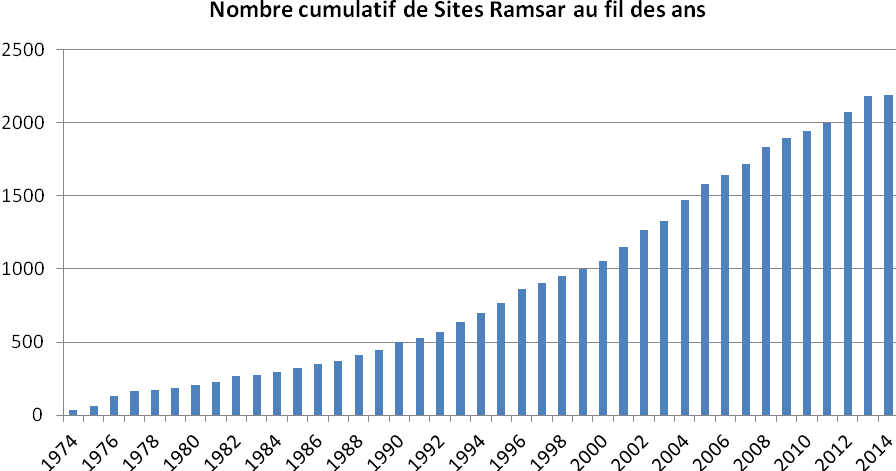 Mise à jour régulière de l’information sur les Sites RamsarDurant la période du rapport, 20 Parties ont fourni des mises à jour ou des données manquantes sur 113 Sites Ramsar (5% du total). D’autres détails figurent dans l’annexe 2. En outre, 37 Parties ont soumis des FDR actualisées pour 274 Sites Ramsar que le Secrétariat est en train de traiter ou pour lesquelles d’autres informations ont été demandées aux Parties contractantes concernées. Pour 1238 Sites Ramsar (57% des 2188 sites) situés sur le territoire de 150 Parties, les informations sont sérieusement obsolètes ou manquantes. L’histogramme ci-dessous montre la répartition des sites dont les informations n’ont pas été mises à jour à temps, selon les règles établies par les Parties contractantes qui demandent une mise à jour des informations sur les Sites Ramsar tous les six ans. Il donne aussi des informations sur les 274 Sites Ramsar mentionnés ci-dessus. D’autres informations sur les données manquantes ou obsolètes sont données dans les annexes 3a et 3b. 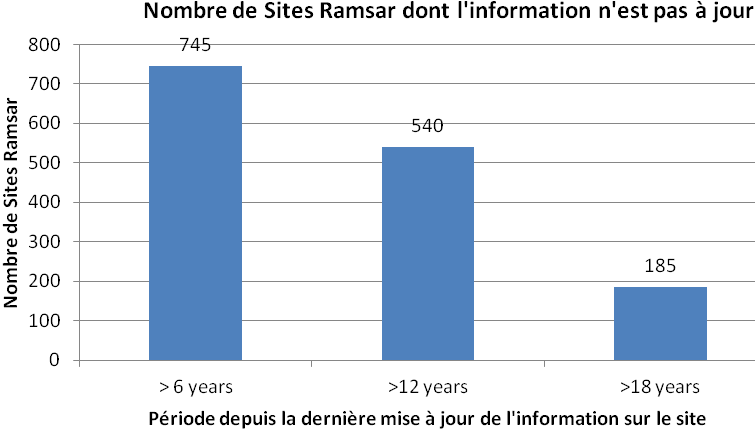 Le Secrétariat observe que certaines Parties ont fait part de leur intention de faire leurs mises à jour dans le nouveau format de la FDR – révision 2012 (selon l’annexe 1 de la Résolution XI.8, Simplifier les procédures de description des Sites Ramsar au moment de leur inscription et lors de mises à jour ultérieures), dès qu’il sera disponible. La nouvelle FDR a été lancée en août 2014 et l’on espère, en conséquence, que les chiffres seront nettement améliorés en 2015.Néanmoins, l’absence générale et persistante de mises à jour régulières n’est pas conforme à la Résolution VI.13 et porte préjudice à l’effet de la Convention. Si l’information sur un site n’est pas mise à jour selon le programme prévu par les Parties contractantes, les changements intervenant dans son état ne peuvent pas être indiqués. L’absence d’information devrait être examinée dans le contexte de la perte annuelle de 1% de la superficie mondiale en zones humides et du pourcentage élevé de biens du patrimoine mondial menacés selon l’étude des perspectives de la conservation du patrimoine mondial réalisée par l’UICN (IUCN World Heritage Conservation Outlook Assessments) (voir par. 14 ci-dessous). En conséquence, le risque de menace pour les caractéristiques écologiques de beaucoup de ces sites est élevé.Le Secrétariat  exercera un suivi avec les Parties qui n’ont pas fourni de mises à jour et travaillera avec elles pour parvenir à la réalisation de cette importante obligation, comme demandé au paragraphe 26 de la Résolution XI.4 État des sites de la Liste de Ramsar des zones humides d’importance internationale. Système comparatif pour l’information sur l’état des Sites Ramsar Compte tenu du grand nombre de Sites Ramsar dont l’information n’est pas à jour et de la difficulté générale qui en découle pour garantir la conservation et l’utilisation rationnelle des Sites Ramsar, le Secrétariat encourage les Parties contractantes à envisager d’autres outils disponibles aujourd’hui pour mieux comprendre l’état des Sites Ramsar, comme par exemple l’information sur l’état des biens du patrimoine mondial. Dans le cas de la Convention du patrimoine mondial, les biens du patrimoine mondial sont examinés de manière indépendante par le Centre du patrimoine mondial et ses organisations consultatives (Conseil international des monuments et sites (ICOMOS) et UICN pour les biens du patrimoine naturels et mixtes) qui préparent des rapports complets sur l’état de conservation à des intervalles de six ans. Les rapports pour tous les biens naturels placés sous la supervision de l’UICN sont préparés au niveau régional et comprennent des informations sur 63 Sites Ramsar qui sont également protégés au titre du patrimoine mondial; ces sites figurent également dans l’annexe 5 du présent rapport. La Perspective sur le patrimoine mondial (IUCN World Heritage Outlook) a été établie par l’UICN en 2012 afin de fournir une évaluation indépendante sur l’état de conservation des 228 biens naturels du patrimoine mondial à travers le monde, y compris ceux qui partagent des limites avec des Sites Ramsar. La Perspective sur le patrimoine mondial de l’UICN publiera une évaluation actualisée à temps pour le Congrès mondial sur les parcs en novembre 2014. Tous les détails du processus, de la méthodologie suivie et des sites couverts sont disponibles en ligne à l’adresse : http://www.worldheritageoutlook.iucn.org/home. Selon cette étude, entre 30% et 40% des Sites Ramsar concernés courent un risque important et nécessitent une attention immédiate. Si l’on applique la même fourchette aux chiffres portant sur l’ensemble des Sites Ramsar, environ 750 Sites Ramsar pourraient courir un risque important de perte de leurs caractéristiques écologiques. Les Parties peuvent envisager les mérites d’adopter un processus d’examen indépendant semblable à celui que l’UICN conduit (et endosser les frais y afférents) ou commander leur propre évaluation indépendante de leurs Sites Ramsar ou encore trouver d’autres moyens pour faire rapport sur leurs propres sites. L’on pourrait aussi envisager la possibilité d’utiliser les données issues de l’imagerie par satellite de différentes sources et avec différentes couches pour servir de système d’alerte précoce pour les sites à risque en comparant les données nouvelles et les données historiques. Le PNUE-GRID propose de mettre au point un système appelé TRIPWIRE pour intégrer les données satellites de multiples ensembles de données et fournir ainsi une analyse des changements visibles dans une zone humide cartographiée au préalable en tant que Site Ramsar. Les Parties peuvent choisir d’examiner l’efficacité de cet outil pour fournir des informations additionnelles sur les sites à travers le monde et ainsi soutenir leurs efforts d’établissement de rapports.  Extensions de Sites Ramsar existants (article 2.5)Durant la période du rapport, six Parties ont étendu de manière significative les limites et la superficie d’au moins un Site Ramsar de leur territoire : Australie (2), Canada (1), Colombie (1), Mexique (3), Pays-Bas (21), Royaume-Uni (1).Diminution de la superficie ou suppression de Sites Ramsar de la Liste (article 2.5)Aucun Site Ramsar n’a été supprimé de la Liste durant la période du rapport. Le Gouvernement de l’Uruguay a invoqué l’article 2.5 de la Convention dans un cas qui supposait la suppression de 1456 hectares (c.-à-d. environ 0,34% sur un total de 407 408 ha) du Site Ramsar de Bañados del Este. Le Gouvernement a soumis une FDR à jour et une carte à jour indiquant les limites révisées du Site Ramsar avec des extensions séparées de 24 128 ha et 11 000 ha ajoutés comme mesure de compensation, conformément à l’article 4.2 et à la Résolution VIII.20.Changements dans les caractéristiques écologiques de certains Sites Ramsar : rapports au titre de l’article 3.2L’article 3.2 demande aux Parties d’informer le Secrétariat lorsque les caractéristiques écologiques d’un site ont changé, sont en train de changer ou pourraient changer par suite d’une évolution technologique, de la pollution ou d’autres interférences humaines. Toutes les Parties sont encouragées à s’efforcer de restaurer les fonctions et les caractéristiques écologiques des sites. Ces cas portent le nom de « dossiers article 3.2 ». L’annexe 4a indique l’état de 144 Sites Ramsar figurant dans les « dossiers article 3.2 confirmés » précédemment communiqués par l’Autorité administrative ou signalés par des tiers et confirmés par l’Autorité administrative. L’annexe 4b contient l’état de 64 Sites Ramsar pour lesquels des changements négatifs dans les caractéristiques écologiques, induits par l’homme, ont été signalés par des tiers mais non confirmés par l’Autorité administrative. Le total combiné de 208 Sites Ramsar énumérés dans les annexe 4a et 4b durant la période du rapport représente une augmentation marquée par rapport au nombre signalé pour la période triennale précédente. Cette augmentation laisse à penser qu’un nombre croissant de zones humides est menacé mais suggère aussi que les Parties accordent une attention plus étroite à la perte éventuelle des caractéristiques écologiques des sites et que la société civile porte un intérêt croissant à l’état des zones humides. Durant la période du rapport, le Secrétariat a reçu de nouveaux dossiers article 3.2 confirmés concernant 31 Sites Ramsar émanant de Parties contractantes et de nouveaux dossiers concernant 27 Sites Ramsar provenant d’autres sources qui n’ont pas encore été confirmés par l’Autorité administrative. Les annexes 4a et 4b résument aussi les sites pour lesquels aucune nouvelle information n’a été reçue. Cette information fait particulièrement défaut pour des dossiers ouverts au Bangladesh (Sundarbans Forest Reserve, site no 560), au Belize (Sarstoon Temash National Park, 1562), en Grèce (Messolonghi lagoons, 62; Amvrakikos gulf, 61; Axios Ludias Aliakmon delta, 59; Kotychi Lagoons, 63; Lake Vistonis Porto Lagos Lake Ismaris & adjoining lagoons, 55; Lakes Volvi & Koronia, 57; Messolonghi lagoons, 62; Nestos delta & adjoining lagoons, 56), en Inde (Wular Lake, 461; Hairke Lake, 462; Sambhar Lake, 464; Ashtamudi Lake, 1204; Deepor Beel, 1207; East Calcutta Wetlands, 1208; Sasthamkotta Lake, 1212; Vembanand-Kol, 1214), aux Pays-Bas (Bargerveen, 581) et en République démocratique du Congo (Parc national des mangroves, 788). Durant la période du rapport, des changements signalés dans les caractéristiques écologiques ont été résolus et les dossiers article 3.2 de 21 Sites Ramsar ont été déclarés classés par les Autorités administratives, ce qui indique un taux de résolution des cas d’environ 15% (21 sur 144) en trois ans. Le temps moyen de résolution et de classement de ces 21 dossiers article 3.2 est de quatre ans; toutefois, le temps moyen durant lequel les autres dossiers article 3.2 énumérés dans l’annexe 4a sont restés ouverts est d’environ huit ans à la fin de la période du rapport.Il semble important de s’interroger sur le manque de rétroinformation sur les dossiers ouverts énumérés dans les annexes 4a et 4b et la lenteur du rythme de résolution de ces questions. La tendance à l’absence de rapports semble cohérente avec le faible taux de mise à jour de l’information sur les Sites Ramsar. Elle est aussi cohérente avec le fait que 21% seulement des Parties contractantes ont indiqué, dans leur rapport national à la COP12, qu’elles avaient signalé au Secrétariat Ramsar tous les cas de changement négatif ou changement négatif probable dans les caractéristiques écologiques de leur Sites Ramsar. Tout cela malgré le fait que, selon les mêmes rapports nationaux à la COP12, 73% des Parties contractantes avaient pris des mesures pour être informées de changements négatifs ou de changements négatifs probables, induits par l’homme, dans les caractéristiques écologiques de leurs Sites Ramsar. Le pourcentage élevé de pays qui ne font pas rapport sur les cas article 3.2 réels sur leur propre territoire est très préoccupant car il laisse à penser que le nombre de Sites Ramsar menacés est considérablement plus élevé que ce qu’indiquent les rapports. Ces faits soutiennent aussi la thèse selon laquelle, au niveau mondial, une forte proportion des zones humides sont menacées.  Pour toutes ces raisons, le Secrétariat souhaite améliorer la qualité des données sur les sites afin d’attirer l’attention sur des problèmes potentiels et d’aider à résoudre des questions qui conduisent à la perte des caractéristiques écologiques. Pour les Sites Ramsar pour lesquels aucune mise à jour n’a été reçue depuis six ans, le Secrétariat mettra en place un suivi avec les Autorités administratives des pays concernés et les Parties sont instamment priées de faire rapport au Secrétariat avant la 51e Réunion du Comité permanent puis à toutes les réunions suivantes du Comité permanent sur l’état des sites et les mesures prises pour remédier à des changements ou des changements probables dans leurs caractéristiques écologiques. Le Secrétariat demande aussi aux représentants régionaux du Comité permanent d’apporter leur appui, par exemple, en consultant directement les Parties concernées, afin que les « informations sur de telles modifications [soient] transmises sans délai …[au Secrétariat Ramsar] », comme stipulé dans l’article 3.2 de la Convention.Le Registre de Montreux Le Questionnaire du Registre de Montreux a été adopté par la Conférence des Parties contractantes dans la Résolution VI.1, à Brisbane, en 1996, et accompagne les Principes opérationnels du Registre de Montreux. Le Questionnaire comprend des informations pour évaluer l’inscription éventuelle ou le retrait d’un site inscrit au Registre de Montreux. Depuis son adoption, il y a 18 ans, et conformément à la Résolution XI.4, le Secrétariat a modifié le Questionnaire du Registre de Montreux (voir annexe 1 à la Résolution XII.xx, État des sites inscrits sur la Liste de Ramsar des zones humides d’importance internationale), afin d’examiner la fréquence souhaitable des rapports de situation communiqués par les Parties contractantes sur la résolution de problèmes ayant conduit à l’inscription des sites au Registre de Montreux et pour permettre une mise à jour du Registre avant chaque COP.Sur les 123 dossiers article 3.2 ouverts, au 28 août 2014, 47 sont inscrits au Registre de Montreux mais le taux de suppression du Registre reste très lent. Le seul site retiré du Registre durant la période du rapport est le Site Ramsar de Bañados del Este, en Uruguay. La demande de suppression du site du Registre présentée par le Gouvernement n’a abouti que 24 ans après l’inscription au Registre, en 1990. Conformément à la pratique établie, le Secrétariat a sollicité l’avis du GEST sur cette demande et a transmis cet avis à l’Uruguay. Durant cette période, aucun autre site n’a été supprimé du Registre de Montreux et quatre Missions consultatives Ramsar ont eu lieu au Costa Rica, en République démocratique du Congo, en Islande et au Pakistan. La figure ci-dessous montre le nombre de Sites Ramsar inscrits au Registre de Montreux au fil du temps; le total a baissé en dessous du nombre historique de sites des périodes triennales précédentes. Comme les Parties n’ont apparemment pas recours au Registre de Montreux comme par le passé, qu’aucune nouvelle inscription n’a été enregistrée depuis 2010 et qu’un seul site a été supprimé du Registre depuis quatre ans, le Secrétariat a l’intention de demander aux Parties de fournir des informations, à chacune des réunions du Comité permanent, sur tous les dossiers article 3.2 ouverts, y compris les sites inscrits au Registre de Montreux, afin d’établir une approche plus cohérente pour tous les sites qui risquent de perdre leurs caractéristiques écologiques.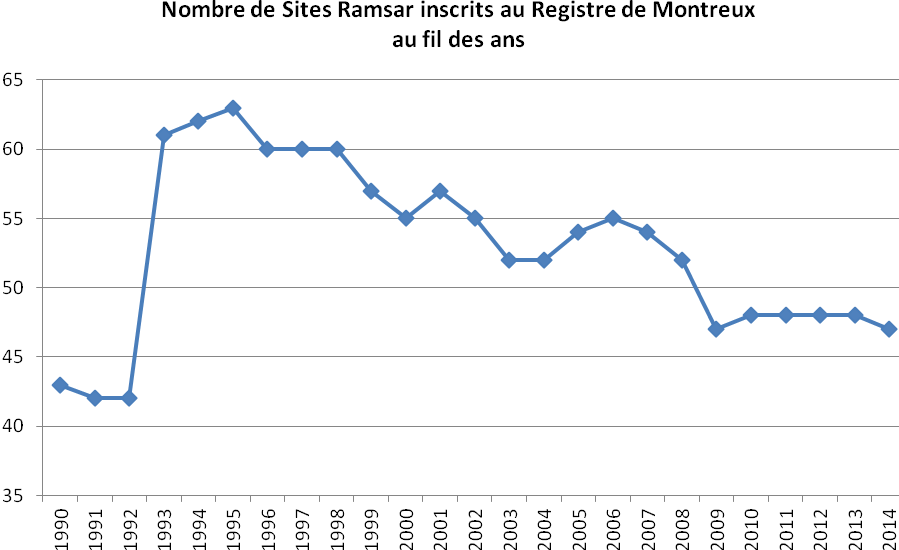 Compte tenu du manque de mises à jour régulières et d’informations sur les dossiers article 3.2 potentiels ou ouverts pour les Sites Ramsar, le Secrétariat souhaiterait discuter, à l’occasion de la 48e Réunion du Comité permanent, des cas article 3.2 les plus graves afin de donner des recommandations sur les moyens de leur apporter un appui plus important et de parvenir à une résolution rapide des problèmes. En nous appuyant sur les annexes 3(a), 4(a) et 4(b) du présent rapport, nous proposons d’examiner les 25 dossiers les plus anciens. AnnexesAnnexe 1149 nouveaux Sites Ramsar inscrits sur la Liste depuis la COP11(période du rapport 13 juillet 2012 – 28 août 2014)Annexe 2Liste de sites pour lesquels les Parties ont mis à jour les Fiches descriptives Ramsar et les cartes, y compris les FDR et les cartes manquantes, depuis la COP11(période du rapport 13 juillet 2012 – 28 août 2014)Annexe 3aListe des 51 Sites Ramsar pour lesquels, soit la FDR, soit une carte adéquate n’a pas été soumise au Secrétariat depuis l’inscription(au 28 août 2014)Annexe 3bListe des Parties contractantes pour lesquelles une Fiche descriptive Ramsar à jour au moins est nécessaire après six années au moins d’absence de mise à jour  (au 28 août 2014)Annexe 4aÉtat des Sites Ramsar pour lesquels sont signalés des changements négatifs induits par l’homme qui se sont produits, sont en train ou susceptibles de se produire (article 3.2)Dossiers ouverts pour lesquels le Secrétariat a reçu des informations de l’Autorité administrative  et qui ont fait l’objet d’un suivi du Secrétariat. Cette liste contient à la fois des dossiers article 3.2 ouverts jusqu’à la COP11 et des dossiers article 3.2 classés depuis la COP11 Annexe 4bÉtat des Sites Ramsar pour lesquels sont signalés des changements négatifs induits par l’homme qui se sont produits, sont en train ou susceptibles de se produire jusqu’à et depuis la COP11  Dossiers ouverts pour lesquels le Secrétariat a reçu des informations de sources autres que les Parties contractantes et a exercé un suivi avec les Autorités administratives concernées. Le fait que ces sites figurent ici ne signifie pas que la Conférence des Parties, le Secrétariat ou la Partie concernée considèrent qu’ils font face à un changement négatif. Annexe 5Liste des Sites Ramsar qui sont aussi des biens du patrimoine mondialAnnexe 6Projet de résolution XII.xxÉtat des sites inscrits sur la Liste de Ramsar des zones humides d’importance internationaleRAPPELANT l’article 2.1 de la Convention qui stipule : « Chaque Partie contractante devra désigner les zones humides appropriées de son territoire à inclure dans la Liste des zones humides d’importance internationale »;RAPPELANT la Résolution VIII.11(2002) dans laquelle les Parties ont établi que la réalisation de la Vision de la Liste de Ramsar repose, entre autres, sur l’inscription de réseaux nationaux et internationaux cohérents et complets de Sites Ramsar;RAPPELANT ÉGALEMENT l’article 8.2 de la Convention sur les fonctions du Secrétariat en matière de rapports sur l’état des Sites Ramsar à des fins d’examen et de recommandations de la part des Parties lors des sessions ordinaires de la Conférence des Parties contractantes consacrées à ces questions, et l’article 6.2(d) concernant la compétence de la Conférence des Parties contractantes pour faire des recommandations, d'ordre général ou particulier, aux Parties contractantes, au sujet de la conservation, de la gestion et de l'utilisation rationnelle des zones humides;FÉLICITANT les Parties contractantes qui, entre le 13 juillet 2012 et le 28 août 2014 ont inscrit 149 nouveaux Sites Ramsar;NOTANT toutefois que, bien que ces inscriptions représentent une augmentation de 7% du nombre de sites inscrits sur la Liste depuis la COP11, des lacunes importantes subsistent encore en termes de globalité et de représentativité du réseau mondial de Sites Ramsar;NOTANT EN OUTRE que le nombre de sites inscrits sur la Liste de Ramsar est inférieur à la cible de 2500 sites pour 2015 établie par les Parties dans le Cadre stratégique et lignes directrices pour orienter l'évolution de la Liste des zones humides d’importance internationale (Ramsar, Iran, 1971) révisé en 2012;PRÉOCCUPÉE de constater que pour 1238 Sites Ramsar, représentant 57% des 2188 sites, soit des Fiches descriptives Ramsar, soit des cartes adéquates n’ont pas été fournies, ou soit des Fiches descriptives Ramsar, soit des cartes n’ont pas été mises à jour depuis plus de six ans, de sorte qu’il n’y a pas d’informations disponibles sur l’état actuel de ces sites;NOTANT que les modifications des limites et superficies de Sites Ramsar communiquées au Secrétariat dans les Fiches descriptives Ramsar mises à jour, ne portent que sur des extensions ou de nouveaux calculs des superficies, notamment grâce à une mesure plus précise des limites;RAPPELANT que dans la Résolution VIII.8 (2002) la Conférence des Parties s’était inquiétée du fait que de nombreuses Parties contractantes ne disposaient pas de mécanisme leur permettant de respecter l’article 3.2, et qu’elle avait prié instamment les Parties contractantes, à titre prioritaire, « de mettre en place des mécanismes leur permettant d’être informées dès que possible, notamment grâce aux rapports des autorités nationales, [des peuples autochtones et des communautés locales] et des ONG, des changements qui se sont produits, sont en train ou susceptibles de se produire dans les caractéristiques écologiques de toute zone humide de leur territoire inscrite sur la Liste de Ramsar et de faire rapport sur ces changements sans délai, au [Secrétariat] Ramsar, en bonne application de l’article 3.2 de la Convention »;NOTANT en outre que 73% des Parties contractantes ont signalé à la COP12 qu’elles avaient pris des dispositions pour être informées des changements ou changements probables, négatifs et induits par l’homme dans les caractéristiques écologiques des Sites Ramsar de leur territoire, conformément à l’article 3.2, mais SACHANT que moins de 21% ont soumis des rapports sur tous les cas où il y a eu des changements ou des changements probables; PRÉOCCUPÉE par le fait que sur tous les Sites Ramsar inscrits au Registre de Montreux, en date du 28 août 2014, un seul a été retiré du Registre depuis la COP11, et NOTANT que les Parties contractantes n’ont pas inscrit d’autre Site Ramsar au Registre de Montreux depuis la COP11;CONSCIENTE de la nécessité de réviser le Questionnaire du Registre de Montreux pour garantir son bon fonctionnement après 18 ans d’usage; PRÉOCCUPÉE par le temps qu’il faut pour classer de nombreux dossiers article 3.2 (en moyenne quatre ans), par le manque continuel d’informations sur l’état de nombreux dossiers article 3.2 ouverts et l’absence de réponses de nombreuses Parties contractantes aux rapports signalés par des tiers sur des menaces potentielles pour les sites; PRÉOCCUPÉE par le nombre de rapports sur des changements dus à une intervention humaine dans les caractéristiques écologiques de Sites Ramsar, en cours ou susceptibles de se produire, communiqués d’abord au Secrétariat par des tiers, comme indiqué à la présente session dans le Rapport du Secrétaire général au titre de l’article 8.2 (d);NOTANT que certains de ces sites font partie de réseaux de zones humides et hydrographiques transfrontières, de sorte que des changements dans leurs caractéristiques écologiques risquent d’affecter les parties des zones humides, y compris de Sites Ramsar, situées sur le territoire de pays voisins, et RAPPELANT que l’article 5 de la Convention stipule que « Les Parties contractantes se consultent sur l'exécution des obligations découlant de la Convention, particulièrement dans le cas d'une zone humide s'étendant sur les territoires de plus d'une Partie contractante ou lorsqu'un bassin hydrographique est partagé entre plusieurs Parties contractantes »;RECONNAISSANT que les pressions exercées sur les Sites Ramsar risquent de s’intensifier et que de nombreux Sites Ramsar ont subi, sont en train ou risquent de subir des changements dans leurs caractéristiques écologiques, en raison de changements dans l’affectation des sols ou d’autres pressions;LA CONFÉRENCE DES PARTIES CONTRACTANTESEXPRIME SA GRATITUDE aux Parties contractantes qui ont mis à jour les Fiches descriptives sur les zones humides Ramsar pour tous les Sites Ramsar situés sur leur territoire.PRIE VIGOUREUSEMENT les Parties énumérées à l’annexe 3a du Rapport du Secrétaire général conformément à l’article 8.2, qui ont sur leur territoire des Sites Ramsar dont la Fiche descriptive Ramsar ou la carte n’a toujours pas été fournie depuis l’inscription du site de communiquer de toute urgence cette information, avant la 51e Réunion du Comité permanent et DONNE INSTRUCTION au Secrétariat Ramsar de prendre contact avec les Parties contractantes énumérées à l’annexe 3a de la présente Résolution pour les prier de le faire.DEMANDE aux Parties contractantes énumérées dans l’annexe 3b de respecter, de toute urgence, les termes de la Résolution VI.13 et de soumettre des informations à jour sur leurs Sites Ramsar, tous les six ans au moins, en utilisant le formulaire le plus à jour de la Fiche descriptive Ramsar (FDR), désormais disponible en ligne dans le cadre du nouveau Service d’information sur les Sites Ramsar, ainsi que pour inscrire de nouveaux sites et agrandir les sites existants.RÉAFFIRME l’engagement pris par les Parties contractantes dans la Résolution VIII.8 d’appliquer totalement les termes de l’article 3.2 en faisant rapport sur les changements, et de maintenir ou restaurer les caractéristiques écologiques de leurs Sites Ramsar, notamment en utilisant tous les mécanismes appropriés pour traiter et résoudre dès que possible les problèmes pour lesquels un site peut avoir fait l’objet d’un rapport au titre de l’article 3.2 ; et lorsque ces problèmes sont résolus, de soumettre un nouveau rapport afin que les influences positives dans les sites et les changements dans les caractéristiques écologiques puissent être intégralement reflétés dans les rapports aux sessions de la Conférence des Parties et qu’il soit possible de dégager une image claire de l’état et des tendances du réseau de Sites Ramsar.CONTINUE À ENCOURAGER les Parties contractantes à adopter et appliquer, dans le cadre de leurs plans de gestion des Sites Ramsar et autres zones humides, un système de surveillance continue approprié, tel que défini dans la Résolution VI.1 (1996), qui englobe le Cadre d’évaluation des risques pour les zones humides (Résolution VII.10) adopté par la Convention, de façon à pouvoir faire rapport sur les changements qui se sont produits ou sont susceptibles de se produire dans les caractéristiques écologiques des Sites Ramsar, conformément à l’article 3.2.EXPRIME SA SATISFACTION aux Parties contractantes qui ont fourni des rapports au Secrétariat au titre de l’article 3.2 sur les 18 Sites Ramsar où des changements dans les caractéristiques écologiques, dus à une intervention humaine, se sont produits, ou sont en train ou susceptibles de se produire, dont la liste se trouve dans l’annexe 4a du Rapport du Secrétaire général conformément à l’article 8.2.PRIE les Parties contractantes qui ont des Sites Ramsar pour lesquels le Secrétaire général a reçu des rapports faisant état de changements ou de changements probables dans leurs caractéristiques écologiques (énumérés dans les annexes 4a et 4b du Rapport) d’aviser le Secrétariat, avant la 51e Réunion du Comité permanent puis à chaque réunion ultérieure du Comité permanent, des mesures prises pour remédier à tout changement ou changement probable dans les caractéristiques écologiques.DONNE INSTRUCTION au Secrétariat Ramsar d’étudier des possibilités d’aider et d’encourager les Parties qui prennent des mesures pour faire face aux changements ou changements probables dans les caractéristiques écologiques de leurs Sites Ramsar, par exemple en leur fournissant directement des conseils sur l’application des principes d’utilisation rationnelle ou, le cas échéant, en leur proposant d’inscrire le(s) site(s) au Registre de Montreux ou de demander une Mission consultative Ramsar.CONTINUE À ENCOURAGER les Parties contractantes, lorsqu’elles soumettent un rapport au titre de l’article 3.2, à se demander si le site bénéficierait d’une inscription au Registre de Montreux, et à demander l’inscription, s’il y a lieu.DEMANDE aux Parties contractantes d’utiliser le nouveau Questionnaire du Registre de Montreux qui se trouve dans l’annexe 1 à la présente Résolution (voir ci-joint) pour déterminer s’il y a lieu d’inscrire un site au Registre de Montreux ou de supprimer un site inscrit.PRIE les Parties contractantes qui ont des sites inscrits au Registre de Montreux, de faire rapport à chaque réunion du Comité permanent sur les progrès accomplis en vue de régler les problèmes qui ont entraîné l’inscription de ces Sites Ramsar au Registre, et de faire rapport sur ces questions dans leurs Rapports nationaux soumis à chacune des sessions de la Conférence des Parties. ENCOURAGE toutes les Parties à utiliser un formulaire révisé pour les Sites Ramsar dans le Rapport national pour la COP13 afin d’évaluer l’état des sites. DONNE INSTRUCTION au Secrétariat Ramsar de collaborer avec les Parties contractantes aux fins d’évaluer et de surveiller l’état des Sites Ramsar et d’examiner des possibilités de rassembler des informations opportunes sur l’évolution de l’état des Sites Ramsar, par exemple en étudiant l’intérêt éventuel et la faisabilité de rassembler des données obtenues par satellite sur les changements intervenus dans les sites.DEMANDE au Secrétariat Ramsar d’estimer le coût des possibilités de collaboration avec les partenaires pertinents (p.ex. le PNUE-GRID) et de renforcement de l’accès des Parties à ces données et outils de surveillance. DONNE INSTRUCTION au Secrétariat de collaborer avec la Perspective sur le patrimoine mondial de l’UICN (IUCN World Heritage Outlook) pour rassembler des informations opportunes et indépendantes sur les Sites Ramsar qui sont aussi des biens du patrimoine mondial. DEMANDE au Secrétariat d’étudier la possibilité d’élargir la Perspective du patrimoine mondial de l’UICN à 100 autres Sites Ramsar menacés, d’estimer  les coûts, de proposer des mécanismes financiers pour soutenir ces efforts, et de chercher un financement volontaire approprié.   Annexe 1 : Registre de Montreux – Questionnaire Section 1 : Information pour évaluer l’inscription possible d’un Site Ramsar au Registre de Montreux Nature du changement Nom du site;Critères Ramsar pour inscrire le site en tant que zone humide d’importance internationale;Description résumée des caractéristiques écologiques;Éléments écologiques, processus et services touchés par des changements/changements probables négatifs, induits par l’homme (veuillez indiquer les numéros de code pertinents de la description des caractéristiques écologiques); Nature et ampleur du changement / changement probable dans les caractéristiques écologiques (utilisez les catégories de menace dans l’annexe F des lignes directrices sur la FDR);  Raison(s) du changement / changement probable décrit ci-dessus. Mesures de gestion mises en placeDate de soumission de la dernière Fiche descriptive Ramsar; Programme de suivi mis en place dans le site, s’il y a lieu (description des techniques, objectifs et nature des données et de l’information rassemblées) – référence au champ 34 de la FDR;Procédures d’évaluation mises en place, s’il y a lieu (comment est obtenue cette information dans les programmes de suivi utilisés); Mesures d’amélioration et de restauration mises en place ou prévues, s’il y a lieu; Tout autre processus d’intervention analogue ou lié au site, activé ou prévu, c.-à-d. dans le cadre d’autres accords multilatéraux sur l’environnement; Liste des annexes fournies par la Partie contractante (le cas échéant);  Liste des annexes fournies par le Secrétariat Ramsar (le cas échéant).  Section 2 : Information pour évaluer la suppression possible d’un site inscrit au Registre de Montreux Succès des mesures d’amélioration, restauration ou maintien (si elles sont différentes de celles qui sont couvertes dans la section 1 de ce questionnaire); Procédures de suivi et d’évaluation proposées (si elles sont différentes de celles qui sont couvertes dans la section 1 de ce questionnaire);  Mesure dans laquelle les éléments, processus et services écologiques du site ont été restaurés ou maintenus (donnez des détails); Raisons de supprimer le site du Registre de Montreux (référence aux Principes opérationnels du Registre de Montreux, aux questions spécifiques, identifiées dans la section 1 du présent questionnaire, et à tout avis donné par le GEST ou issu d’une Mission consultative Ramsar, le cas échéant);  État de tout autre processus d’intervention analogue ou lié au site, c.-à-d. dans le cadre d’autres accords multilatéraux sur l’environnement, et explications sur la manière d’harmoniser la suppression du Registre de Montreux avec ceux-ci; Mesures que la Partie contractante mettra en œuvre pour maintenir les caractéristiques écologiques du site avec des indicateurs clairs pour le suivi; Liste d’autres annexes (le cas échéant).  1149 nouveaux Sites Ramsar inscrits sur la Liste depuis la COP11 92Liste de sites pour lesquels les Parties ont mis à jour les Fiches descriptives Ramsar et les cartes, y compris les FDR et les cartes manquantes, depuis la COP11 143aListe des 51 Sites Ramsar pour lesquels, soit la FDR, soit une carte adéquate n’a pas été soumise au Secrétariat depuis l’inscription 183bListe des Parties contractantes pour lesquelles une Fiche descriptive Ramsar à jour au moins est nécessaire après six années au moins d’absence de mise à jour  204aÉtat des Sites Ramsar pour lesquels sont signalés des changements négatifs induits par l’homme qui se sont produits, sont en train ou susceptibles de se produire (article 3.2) 254bÉtat des Sites Ramsar (pour lesquels sont signalés des changements négatifs induits par l’homme qui se sont produits, sont en train ou susceptibles de se produire) jusqu’à et depuis la COP11 505Liste des Sites Ramsar qui sont aussi des biens du patrimoine mondial 586Projet de résolution XII.xx : État des sites inscrits sur la Liste de Ramsar des zones humides d’importance internationale60PaysSite noNom du siteDate d’inscriptionSuperficie (ha)Afrique du Sud2132uMgeni Vlei Nature Reserve19/03/2013958Albanie2151Albanian Prespa Lakes13/06/201315 119Andorre2071Parc naturel de la vallée de Sorteny (Parc natural de la vall de Sorteny)23/07/20121 080Andorre2183Vall de Madriu-Perafita-Claror28/08/20134 247Andorre2204Parque Natural Comunal de los Valles del Comapedrosa15/04/20141 543Argentine2070Humedales de Península Valdés20/07/201242 695Australie2136Piccaninnie Ponds Karst Wetlands21/12/2012862Autriche2137Güssing Fishponds05/06/2013148Autriche2146Wilder Kaiser08/04/20133 781Autriche2208Upper Drava River (Obere Drau)06/05/20141 029Bélarus2138Duleby Islands-Zaozerye09/07/201230 772Bélarus2139Morochno07/09/20125 845Bélarus2140Stary Zhaden07/09/201217 048Bélarus2141 Vigonoshchanskoe16/01/201354 182Bélarus2195Vydritsa29/03/2013 21 292Bélarus2196Kozyansky29/03/2013 26 060Bélarus2197Pripyatsky National Park29/03/2013 88 553Bolivie2092Río Blanco 02/02/20132 404 916Bolivie2093Río Matos 02/02/20131 729 788Bolivie2094Río Yata 02/02/20132 813 229Brésil2190Cabo Orange National Park (Parque Nacional do Cabo Orange)02/02/2013657 328Burundi2148Parc National de la Ruvubu14/03/201350 800Burundi2149Paysage Aquatique Protégé du Nord14/03/201316 242Burundi2150Réserve Naturelle de la Malagarazi14/03/2013800Cameroun2067Partie Camerounaise du Fleuve Ntem06/05/201239 848Cameroun2068Zone Humide d’Ebogo06/05/20123 097Cap-Vert2182Salinas of the English Port (Salinas de Porto Inglês)03/07/2013535Chine2184Hubei Chen Lake Wetland Nature Reserve16/10/201311 579Chine2185Dongfanghong Wetland National Nature Reserve16/10/201331 538Chine2186Hubei Dajiu Lake Wetland16/10/20139 320Chine2187Shandong Yellow River Delta Wetland16/10/201395 950Chine2188Jilin Momoge National Nature Reserve16/10/2013144 000Congo2079Site Ramsar Ntokou-Pikounda18/09/2012427 200Congo2080Site Ramsar Odzala Kokoua18/09/20121 300 000Congo2081Site Ramsar Vallée du Niari18/09/20121 581 000Croatie2109Vransko Lake 02/02/20135 748Danemark2166Lille Vildmose 18/05/20137 393El Salvador2207Complejo Barra de Santiago23/07/201411 159Émirats arabes unis2125Mangrove and Alhafeya Protected Area in Khor Kalba10/03/20131 494Émirats arabes unis2142Al Wathba Wetland Reserve25/04/2013500Émirats arabes unis2191Sir Bu Nair Island Protected Area02/12/20134 964Équateur2085Reserva Ecológica El Ángel (REEA)07/12/201217 003Équateur2086Sistema Lacustre Lagunas del Compadre15/12/201223 962Équateur2087Sistema Lacustre Yacuri15/12/201227 762Équateur2098Manglares del Estuario Interior del Golfo de Guayaquil “Don Goyo”02/02/201315 337Espagne2069Lagunas de Ruidera23/09/20116 639États-Unis d’Amérique2097San Francisco Bay/Estuary (SFBE)02/02/2013158 711États-Unis d’Amérique2200Missisquoi Delta and Bay Wetlands20/11/20133 102France2073Ile d’Europa (Terres Australes et Antarctiques françaises)27/10/2011205 800France2194Les Lacs du Grand Sud Neo-Caledonien 02/02/201443 970Guinée-Bissau2198Archipel Bolama-Bijagós21/01/20141 046 950Honduras2133Sistema de Humedales Cuyamel-Omoa02/02/201330 029Honduras2134Sistema de Humedales de la Isla de Utila02/02/201316 226Honduras2189Sistema de Humedales Laguna de Zambuco (SH-LZ) 22/04/2013649Îles Marshall2072Namdrik Atoll02/02/20121 119Inde2078Nalsarovar24/09/201212 000Indonésie2192Tanjung Puting National Park11/12/2013408 286Islande2129Andakill Protected Habitat Area18/02/20133 086Islande2130Guolaugstungur Nature Reserve18/02/201340 160Islande2131Snaefell and Eyjabakkar Area18/02/201326 450Kazakhstan2083Lesser Aral Sea and Delta of the Syrdarya River02/02/2012330 000Kenya2082Tana River Delta Ramsar Site07/09/2012163 600Kiribati2143Nooto-North Tarawa03/04/20131 033Mali2126Lac Magui22/03/201324 740Mali2127Lac Wegnia22/03/20133 900Mali2128Plaine Inondable du Sourou22/03/201356 500Mexique2154Humedales de la Laguna La Cruz02/02/20136 665Mexique2201Manantiales Geotermales de Julimes30/10/2013368Mexique2205Humedales de Guachochi30/10/201358Mexique2206Laguna La Juanota30/10/2013232Monténégro2135Tivat Saline 30/01/2013150Namibie2193Bwabwata – Okavango Ramsar Site13/12/201346 964Norvège2147Grunnfjorden27/05/20131 472Norvège2155Anda27/05/201352Norvège2156Fiskumvannet Nature Reserve27/05/2013119Norvège2157Horsvaer27/05/201317 036Norvège2158Horta27/05/20133 158Norvège2159Innherred Freshwater System27/05/2013182Norvège2160Laukvikoyene27/05/20131 084Norvège2161Lovund-Lundeura27/05/2013153Norvège2162Mastadfjellet27/05/2013802Norvège2163Risøysundet27/05/2013504Norvège2164Runde27/05/20131 351Norvège2165West-Vikna Archipelago 27/05/201313 592Oman 2144Qurm Nature Reserve 19/04/2013172Pays-Bas2117Malpais/Sint Michiel. 05/02/20131 100Pays-Bas2118Muizenberg.05/02/201365Pays-Bas2119Northwest Curaçao05/02/20132 441Pays-Bas2120Rif-Sint Marie05/02/2013667Philippines2084Puerto Princesa Subterranean River National Park (PPSRNP)30/06/201222 202Philippines2124Las Piñas-Parañaque Critical Habitat and Ecotourism Area (LPPCHEA)15/03/2013175Portugal2089Pateira de Fermentelos Lake and Águeda and Cértima Valleys27/07/20121 559Portugal2090Vascão River (Riverira do Vascão)30/10/201244 331Portugal2099Paúl da Praia da Vitória (Praia da Vitória Marsh) 13/12/201216République de Corée2209Songdo Tidal Flat10/07/2014611République dominicaine2091Parque Nacional Manglares del Bajo Yuna02/02/201377 518République dominicaine2210Humedales de Jaragua04/07/201432 979République tchèque2074Jizera Headwaters (Horní Jizera)13/02/20122 303République tchèque2075Springs and Mires of the Slavkov Forest 13/02/20123 223Roumanie2063Bistret13/06/201227 482Roumanie2064Lake Calarasi (Iezerul Calarasi)13/06/20125 001Roumanie2065Olt-Danube Confluence (Confluenta Olt-Dunare)13/06/201246 623Roumanie2066Suhaia13/06/201219 594Roumanie2110Blahnita02/02/201345 286Roumanie2111Borcea Arm02/02/201321 529Roumanie2112Calafat-Ciuperceni-Danube02/02/201329 206Roumanie2113Canaralele de la Harsova02/02/20137 406Roumanie2114Danube Islands-Bugeac-Iortmac02/02/201382 832Roumanie2115Jiu-Danube Confluence02/02/201319 800Roumanie2116Old Danube-Macin Arm02/02/201326 792Royaume-Uni2202The Mersey Narrows and North Wirral Foreshore05/07/20132 078Sénégal2199Réserve Naturelle de Tocc Tocc12/09/2013 273Sri Lanka2095Wilpattu Ramsar Wetland Cluster 02/02/2013165 800Suède2167Blaikfjället31/01/201343 611Suède2168Getapulien-Grönbo31/01/20133 229Suède2169Gullhög-Tönningfloarna31/01/20131 883Suède2170Gustavsmurarna-Tröskens rikkärr31/01/2013653Suède2171Koppången31/01/20134 936Suède2172Mannavuoma31/01/2013705Suède2173Mellanljusnan31/01/20131 136Suède2174Mellerstön31/01/2013290Suède2175Nittälven31/01/20131 932Suède2176Päivävuoma31/01/20132 759Suède2177Pirttimysvuoma31/01/20132 587Suède2178Rappomyran31/01/20133 031Suède2179Vasikkavuoma31/01/2013200Suède2180Vattenån31/01/20133 661Suède2181Vindelälven31/01/201366 395Swaziland2121Hawane Nature Reserve and Dam15/06/2013Swaziland2122Sand River15/06/2013Swaziland2123Van Eck15/06/2013Thaïlande2152Ko Kra Archipelago12/08/2013374Thaïlande2153Ko Ra-Ko Phra Thong Archipelago12/08/201319 648Tunisie2076Complexe des zones humides des Chott el Guetayate et Sebkhet Dhreia et Oueds Akarit, Rekhama et Meleh21/09/20124 845Tunisie2077Barrage Mlaabi21/09/201298Tunisie2096Complexe Lac de Tunis23/01/20132 243Tunisie2100Complexe des zones humides de Sebkhet Oum Ez-Zessar et Sebkhet El Grine02/02/20139 195Tunisie2101Le complexe des zones humides de Barrage Ghdir El Goulla et Barrage El Mornaguia (Al Mornaguia)02/02/2013273Turquie2145Nemrut Caldera17/04/20134 589Viet Nam2088Mui Ca Mau National Park12/12/201341 862Viet Nam2203Con Dao National Park18/06/201319 991Zimbabwe2102Cleveland Dam03/01/20132 500Zimbabwe2103Chinhoyi Caves03/01/20138Zimbabwe2104Driefontein Grasslands03/01/2013200 000Zimbabwe2105Lake Chivero and Manyame03/01/201329 260Zimbabwe2106Mana Pools03/01/2013682 500Zimbabwe2107Monavale Wetland03/01/2013594Zimbabwe2108Victoria Falls National Park03/01/20132 340PaysSite noNom du siteDate d’inscriptionSuperficie (ha)TypeAustralie1222Coral Sea Reserves (Coringa-Herald and Linou Reefs and Cays)21/10/20021 728 920À jourAustralie256East Coast Cape Barren Island Lagoons (ECCBIL)16/11/19824 473À jourAustralie1223Elizabeth and Middleton Reefs Marine National Nature Reserve21/10/2002187 726À jourAustralie258Jocks Lagoon16/11/198219À jourAustralie483Toolibin Lake07/06/1990497À jourAustralie251Moulting Lagoon Game Reserve16/11/19824 580À jourAustralie260Little Waterhouse Lake16/11/198257À jourAustralie286Towra Point21/02/1984604À jourAustralie287Hunter Estuary Wetlands21/02/19842 971À jourAustralie337Macquarie Marshes01/08/198619 850À jourAustralie994Myall14/06/199944 612À jourAustralie1291NSW Central Murray State Forests20/05/200384 028À jourBulgarie64Srébarna24/09/19751 463À jourBulgarie1226Belene Islands Complex24/09/20026 898À jourBulgarie1227Ibisha Island24/09/2002372À jourBulgarie1229Pomorie Wetland Complex (Pomorie Lake, Pomoriysko Ezero)24/09/2002922À jourCambodge997Boeng Chhmar and Associated River System and Floodplain23/06/199928 000À jourCambodge998Koh Kapir and Associated Islets23/06/199912 000À jourCambodge999Middle stretches of Mekong River North of Stoeng Treng23/06/199914 600À jourCanada243Fraser River Delta20/05/198220 682À jourChine551Dong dongting hu31/03/1992190 000À jourChine750Mai Po Marshes and Inner Deep Bay04/09/19951 540À jourChine1434Bitahai Wetland07/12/20041 985À jourChine1435Dashanbao07/12/20045 958À jourChine1436Eling Lake07/12/200465 907À jourChine1437Lashihai Wetland07/12/20043 560À jourChine1438Maidika07/12/200443 496À jourChine1439Mapangyong Cuo07/12/200473 782À jourChine1440Napahai Wetland07/12/20042 083À jourChine1441Shuangtai Estuary07/12/2004128000À jourChine1442Zhaling Lake07/12/200464 920À jourCroatie582Crna Mlaka Fishponds18/01/1993756À jourCroatie584Lonjsko Polje Nature Park18/01/199351 218À jourCroatie585Neretva River Delta18/01/199312 742À jourDanemark141Ringkobing Fjord02/09/197727 652À jourDanemark142Stadil and Veststadil Fjords02/09/19776 932À jourDanemark143Nissum Fjord02/09/197710 952À jourDanemark144Nissum Bredning with Harboore and Agger Tange02/09/197712 786À jourDanemark145Vejlerne and Logstor Bredning09/02/197743 534À jourDanemark146Ulvedybet and Nibe Bredning02/09/197718 575À jourDanemark147Hirsholmene02/09/19773 714À jourDanemark148Nordre Ronner09/02/19772 993À jourDanemark149Læso02/09/197766 548À jourDanemark150Randers and Mariager Fjords and the adjacent sea02/09/197739 190À jourDanemark151Waters north of Anholt02/09/197711 616À jourDanemark152Horsens Fjord & Endelave02/09/197742 737À jourDanemark153Stavns Fjord and adjacent waters02/09/197715 533À jourDanemark154Lillebælt02/09/197735 189À jourDanemark155Nærå Coast and Æbelo area02/09/197713 161À jourDanemark156South Funen Archipelago09/02/197738 329À jourDanemark157Sejro Bugt, Nekselo Bugt & Saltbæk Vig02/09/197744 111À jourDanemark158Waters South of Zealand, Skælskor Fjord, Glæno and adjacent wetlands02/09/197718 577À jourDanemark160Waters southeast of Fejo and Femo Islands02/09/197741 826À jourDanemark161Præsto Fjord, Jungshoved Nor, Ulvshale and Nyord02/09/197724 778À jourDanemark162Nakskov Fjord and Inner Fjord09/02/19778 552À jourDanemark163Maribo Lakes02/09/19773 823À jourDanemark164Waters between Lolland and Falster including Rodsand, Guldborg sound, and Boto Nor09/02/197737 210À jourDanemark165Ertholmene09/02/19771 266À jourDanemark356Vadehavet (Wadden Sea)14/05/1987151 080À jourEl Salvador970Área Natural Protegida el Jocotal22/01/19994 479À jourÉmirats arabes unis1715Ras Al Khor Wildlife Sanctuary29/08/2007620FDR/carte manquantesEspagne451Lagunas de Villafáfila12/05/19892 714À jourEspagne1260Laguna de la Nava de Fuentes24/10/2002326À jourÉtats-Unis d’Amérique590Pelican Island National Wildlife Refuge14/03/19932 203À jourÉtats-Unis d’Amérique348Edwin B. Forsythe National Wildlife Refuge18/12/198618 800À jourÉtats-Unis d’Amérique711Cache River - Cypress Creek Wetlands01/11/199424 281À jourÉtats-Unis d’Amérique442Cache - Lower White Rivers21/11/198999 166À jourÉtats-Unis d’Amérique511Horicon Marsh04/12/199013 355À jourÉtats-Unis d’Amérique349Izembek Lagoon National Wildlife Refuge18/12/1986168 433À jourFidji1612Upper Navua Conservation Area11/04/2006615FDR/carte manquantesFrance520Etang de Biguglia08/04/19912 000À jourIraq1718Hawizeh Marsh (Haur Al-Hawizeh)10/07/2007137 700FDR/carte manquantesKirghizistan1231Issyk-Kul State Nature Reserve with the Issyk-Kul Lake12/11/2002626 439À jour Myanmar1431Moyingyi Wetland Wildlife Sanctuary17/11/200410 359FDR/carte manquantesPalaos1232Lake Ngardok18/10/2002493FDR/carte manquantesPays-Bas192Groote Peel23/05/1980900À jourPays-Bas193Weerribben23/05/19803 400À jourPays-Bas194Naardermeer23/05/1980752À jourPays-Bas197De Biesbosch (southern part)23/05/19801 700À jourPays-Bas427Oostvaardersplassen02/06/19895 600À jourPays-Bas428Engbertsdijksvenen02/06/1989975À jourPays-Bas578Alde Feanen07/01/19932 500FDR/carte manquantesPays-Bas579De Deelen07/01/1993520FDR/carte manquantesPays-Bas580Deurnese Peelgebieden07/01/19931 450FDR/carte manquantesPays-Bas581Bargerveen07/01/19932 100FDR/carte manquantesPays-Bas747Krammer-Volkerak04/09/19956 450À jourPays-Bas748Westerschelde en Verdronken Land van Saeftinge09/04/199519 500À jourPays-Bas749Zwarte Meer04/09/19952 050À jourPays-Bas1244Haringvliet29/08/200010 800À jourPays-Bas1246IJsselmeer29/08/2000108 000À jourPays-Bas1247Lauwersmeer29/08/20005 800À jourPays-Bas1248Leekstermeergebied29/08/20001 450À jourPays-Bas1251Veerse Meer29/08/20002 575À jourPays-Bas1272Grevelingen29/08/200013 900À jourPays-Bas1273Hollands Diep29/08/20004 050À jourPays-Bas1277Rottige Meenthe29/08/20001 130À jourPays-Bas1279Voordelta29/08/200090 000À jourPays-Bas1280Voornes Duin29/08/20001 500À jourPays-Bas195Boschplaat23/05/19804 400À jourPays-Bas196Griend23/05/198023À jourPays-Bas354Oosterschelde & Markiezaatmeer03/04/198738 000À jourPays-Bas1240Broekvelden/Vettenbroek29/08/2000700À jourPays-Bas1242Drontermeer29/08/2000600À jourPays-Bas1243Fluessen/Vogelhoek/Morra29/08/20002 100À jourPays-Bas1250Sneekermeer/Goengarijpsterpoelen/Terkaplesterpoelen en Akmarijp29/08/20002 300À jourPays-Bas1252Waddeneilanden, Noordzeekustzone, Breebaart29/08/2000135 000À jourPays-Bas1274Ketelmeer en Vossemeer29/08/20003 900À jourPays-Bas1276Oudegaasterbrekken29/08/2000850À jourPays-Bas1278Veluwemeer29/08/20003 150À jourPays-Bas1281Wolderwijd en Nuldernauw29/08/20002 600À jourPays-Bas1282Zuidlaardermeergebied29/08/20002 100À jourRoyaume-Uni298The Dee Estuary17/07/198514 302À jourYémen1736Detwah Lagoon08/10/2007580FDR/carte manquantesRégionPaysSite noNom du siteDate d’inscriptionFDRCarteEuropeAllemagne174Unteres Odertal, Schwedt31/07/1978nonnonEuropeAllemagne175Peitzer Teichgebiet31/07/1978nonnonEuropeAzerbaïdjan1075Agh-Ghol21/05/2001nonnonEuropeAzerbaïdjan1076Ghizil-Agaj21/05/2001ouinonAfriqueCap-Vert1575Curral Velho18/07/2005nonnonAfriqueCap-Vert1576Lagoa de Rabil18/07/2005nonnonAfriqueCap-Vert1577Lagoa de Pedra Badejo18/07/2005nonnonAsieInde463Loktak Lake23/03/1990ouinonAsieInde464Sambhar Lake23/03/1990ouinonAsieIran, République islamique de39Neyriz Lakes and Kamjan Marshes23/06/1975ouinonAsieIran, République islamique de42Hamun-e- Saberi and Hamun-e-Helmand23/06/1975ouinonEuropeIrlande840Bannow Bay11/06/1996nonouiEuropeIrlande841Trawbreaga Bay11/06/1996nonouiEuropeIrlande842Cummeen Strand11/06/1996nonouiAsieKazakhstan108Lakes of the lower Turgay and Irgiz11/10/1976ouinonAsiaMongolie924Mongol Daguur (Mongolian Dauria)08/12/1997ouinonOcéanieNouvelle-Zélande103Farewell Spit13/08/1976ouinonAsieOman2144Qurm Nature Reserve19/04/2013nonnonAsiePakistan97Thanedar Wala23/07/1976ouinonAsiePakistan98Tanda Dam23/07/1976ouinonAsiePakistan99Kinjhar (kalri) Lake23/07/1976ouinonAsiePakistan100Drigh Lake23/07/1976ouinonAsiePakistan101Haleji Lake23/07/1976ouinonAsiePakistan818Ucchali Complex (including Khabbaki, Uchhali and Jahlar Lakes)22/03/1996ouinonOcéaniePapouasie-Nouvelle-Guinée961Lake Kutubu22/09/1998ouinonOcéaniePapouasie-Nouvelle-Guinée591Tonda Wildlife Management Area16/03/1993ouinonEuropePays-Bas198Het Spaans Lagoen23/05/1980nonouiEuropePays-Bas4199Het Lac23/05/1980nonouiEuropePays-Bas4200Het Pekelmeer23/05/1980nonouiEuropePays-Bas4201Klein Bonaire Island and adjacent sea23/05/1980nonouiEuropePays-Bas4202Het Gotomeer23/05/1980nonouiEuropePays-Bas4203De Slagbaai23/05/1980nonouiAsieRépublique arabe syrienne935Sabkhat al-Jabbul Nature Reserve05/03/1998ouinonAfriqueRépublique centrafricaine1590Les Rivières de Mbaéré-Bodingué05/12/2005nonnonAfriqueRwanda1589Rugezi-Bulera-Ruhondo12/01/2005nonnonAfriqueSao Tomé-et Principe1632Ilots Tinhosas21/08/2006nonnonAfriqueSwaziland4-52122Sand River15/06/13nonnonAfriqueSwaziland52121Hawane Nature Reserve and Dam15/06/13nonnonAfriqueSwaziland52123Van Eck15/06/13nonnonAsieTadjikistan1082Karakul Lake18/07/2001nonouiAsieTadjikistan1083Kayrakum Reservoir18/07/2001nonouiAsieTadjikistan1084Lower part of Pyandj River18/07/2001nonouiAsieTadjikistan1085Shorkul and Rangkul Lakes18/07/2001nonouiAsieTadjikistan1086Zorkul Lake18/07/2001nonouiAfriqueZimbabwe2102Cleveland Dam03/05/2013nonnonAfriqueZimbabwe52103Chinhoyi Caves03/05/2013nonnonAfriqueZimbabwe52104Driefontein Grasslands03/05/2013nonnonAfriqueZimbabwe52105Lake Chivero and Manyame03/05/2013nonnonAfriqueZimbabwe52106Mana Pools03/05/2013nonnonAfriqueZimbabwe52107Monavale Wetland03/05/2013nonnonAfriqueZimbabwe52108Victoria Falls National Park03/05/2013nonnonPaysNombre total de sites inscrits par paysNombre de sites dont l’information doit être actualiséeNombre de sites pour lesquels le Secrétariat a reçu des informations actualiséesAfrique du Sud21190Albanie430Algérie50420Allemagne34330Andorre300Antigua-et-Barbuda110Argentine2194Arménie300Australie652320Autriche23142Azerbaïdjan220Bahamas101Bahreïn22Bangladesh220Barbade110Bélarus1680Belgique963Belize220Bénin440Bhoutan200Bolivie (État plurinational de)1170Bosnie-Herzégovine311Botswana110Brésil1208Bulgarie1160Burkina Faso1530Burundi40Cambodge300Cameroun720Canada37729Cap-Vert430Chili1215Chine4635Chypre100Colombie521Comores330Congo1010Costa Rica12011Côte d'Ivoire660Croatie510Cuba606Danemark43130Djibouti110Égypte420El Salvador720Émirats arabes unis500Équateur1839Espagne74610Estonie1760États-Unis d’Amérique36142Ex-République yougoslave de Macédoine210Fédération de Russie35269Fidji10-Finlande749490France43201Gabon960Gambie320Géorgie220Ghana606Grèce10100Grenade100Guatemala752Guinée16160Guinée équatoriale330Guinée-Bissau210Honduras906Hongrie29027Îles Marshall 21Inde26250Indonésie712Iran (République islamique d’)24210Iraq101Irlande45450Islande630Israël220Italie52480Jamaïque421Japon746293Jordanie110Kazakhstan1020Kenya650Kirghizistan310Kiribati10Lesotho110Lettonie640Liban440Libéria550Libye220Liechtenstein110Lituanie710Luxembourg220Madagascar960Malaisie650Malawi110Mali410Malte220Maroc24240Maurice320Mauritanie430Mexique142643Monaco110Mongolie11110Monténégro210Mozambique210Myanmar100Namibie540Népal953Nicaragua917Niger12120Nigéria1120Norvège6351Nouvelle-Zélande765Oman111Ouganda12110Ouzbékistan210Pakistan19190Palaos10Panama531Papouasie-Nouvelle-Guinée22Paraguay660Pays-Bas541220Pérou1393Philippines603Pologne13130Portugal31170République arabe syrienne110République centrafricaine21-République de Corée1952République de Moldova330République démocratique du Congo320République démocratique populaire lao200République dominicaine410République tchèque14120République-Unie de Tanzanie440Roumanie1950Royaume-Uni71701630Rwanda11Sainte-Lucie220Samoa10Sao Tomé-et-Principe11Sénégal540Serbie1060Seychelles30Sierra Leone110Slovaquie14140Slovénie330Soudan310Soudan du Sud110Sri Lanka630Suède66232Suisse11100Suriname110Swaziland33Suriname110Tadjikistan550Tchad650Thaïlande613100Togo440Trinité-et-Tobago330Tunisie40200Turkménistan100Turquie1480Ukraine33033Uruguay220Ukraine33033Venezuela (République bolivarienne du)550Viet Nam620Yémen100Zimbabwe770Site NoPartie contractanteNom du siteDate d’ouvertureDate de classementRegistre de Montreux Bref résumé du problèmeÉtat au 28 août 2014Signalé en premier par343Afrique du SudBlesbokspruit18/06/1905XPollution par l’eau d’une mine souterraine. AA526Afrique du SudOrange River Mouth01/07/1905XAA1290AlbanieButrint12/10/2009Développements urbains, pisciculture, nouvelle route. Confirmé par AA. En attente de mise à jour de AA depuis 2012.Autre1598AlbanieLake Shkodra and River Buna14/03/2008Développements urbains, défrichement. Confirmé par AA.En attente de mise à jour de AA depuis 2012.Autre82AllemagneWattenmeer, Ostfriesisches Wattenmeer & Dollart04/07/1990XPlans de construction de digues. MCR 19 (septembre 1990). En attente de mise à jour de AA depuis 2010 pour classer ce dossier. Les changements dans les caractéristiques écologiques sont activement traités. AA561AllemagneMühlenberger Loch23/01/2001Réduction du site en raison d’une expansion industrielle. MCR 46 (septembre 2001).En attente de mise à jour de AA depuis 2010.AA759ArgentineLaguna de Llancanelo02/07/2001XChangement potentiel dans les caractéristiques écologiques en raison d’activités pétrolières, d’espèces envahissantes et de détournement transbassin du Rio Grande vers le fleuve Atuel.   Le changement dans les caractéristiques écologiques est traité activement par AA. Dernier rapport dans le Rapport national pour la COP12. …620ArménieLake Sevan2010Pollution organique de l’eau, diminution des stocks de poissons. Signalé par AA.Rapport de mise à jour reçu de AA en septembre 2013. La surpêche continue mais la qualité de l’eau s’est améliorée. AA321AustralieThe Coorong, lakes Alexandrina and Albert Wetlands13/05/2007Le site s’est détérioré en raison d’une sécheresse prolongée du fleuve Murray causée par une diminution des précipitations et de l’eau pour attribution à l’agriculture et à l’usage urbain. AA a fourni des mises à jour sur la situation en avril 2013 et mars 2014. AA337AustralieMacquarie Marshes20/07/2009Réduction de la fréquence des inondations, déclins de la diversité, de la distribution et de la santé de communautés végétales clés des zones humides; disparition des graminées et colonisation par des espèces des milieux arides. Une stratégie a été publiée en mars 2013 et elle est en train d’être appliquée. Dernière mise à jour de AA en mars 2014. AA272AutricheDonau-March-Thaya-Auen30/06/2005XInfrastructures de transport planifiées. MCR 22 (avril 1991).En attente de mise à jour de AA depuis 2010. Problème potentiel traité mais pas encore résolu, le problème pourrait réapparaître ou devenir plus aigu à l’avenir. AA273AutricheUntere Lobau30/06/2005Canal de navigation planifié. En attente de mise à jour de AA depuis 2010.AA1076AzerbaïdjanGhizil-Agaj04/07/1990X????En attente de mise à jour de AA depuis 2001.…327BelgiqueSchorren van de Beneden Schelde22/12/1987XAbaissement de la nappe phréatique et eutrophisation. MCR 1 (février 1988).En attente de mise à jour de AA depuis 2012.AA329BelgiqueDe Ijzerbroeken te Diksmuide en Lo-Renige30/06/2005XDiminution de la quantité et de la qualité de l’eau. En attente de mise à jour de AA depuis 2012.AA1562BelizeSarstoon Temash National Park20/05/2009Concession pour test sismique pour le pétrole et le gaz naturel. En attente de mise à jour de AA depuis visite dans le pays en octobre 2013.Autre…1105Bosnie-HerzégovineHutovo Blato31/08/2010Nouvelle route traversant le SR, braconnage des oiseaux, développements urbains. En attente de mise à jour de AA depuis 2012. Les changements dans les caractéristiques écologiques sont partiellement traités selon la mise à jour de la FDR en 2012. Autre602BrésilPantanal Matogrossense State Park23/09/201305/09/2014Menaces au Pantanal en raison de la construction, planification et mise en fonctionnement de 87 barrages qui pourraient affecter les caractéristiques écologiques par un effet cumulatif.Dernier rapport dans le Rapport national à la COP12. Classé- les problèmes activement traités par AA.  Autre1270BrésilReserva Particular do Patrimonio Natural SESC Pantanal23/09/201305/09/2014Menaces au Pantanal en raison de la construction, planification et mise en fonctionnement de 87 barrages qui pourraient affecter les caractéristiques écologiques par un effet cumulatif.Dernier rapport dans le Rapport national à la COP12. Classé- les problèmes activement traités par AA.  Autre1864BrésilReserva Particular do Patrimonio Natural (RPPN) Fazenda Rio Negro23/09/201305/09/2014Menaces au Pantanal en raison de la construction, planification et mise en fonctionnement de 87 barrages qui pourraient affecter les caractéristiques écologiques par un effet cumulatif.Dernier rapport dans le Rapport national à la COP12. Classé- les problèmes activement traités par AA.  Autre64BulgarieSrebarna02/04/1992XÉrosion du lit fluvial, eutrophisation, succession végétale. MCR 28 (avril 92). MCR 47 (octobre 01).La FDR mise à jour a été reçue le 31/01/13. Les menaces persistent. Efforts de conservation et de reboisement mis en œuvre.  AA239BulgarieDurankulak Lake16/06/1993XFerme éolienne prévue dans le site. En attente de mise à jour de AA depuis 2010. Nouvelle menace signalée en 2013. EIE réalisée mais AEWA a demandé au Vice-ministre de l’environnement une révision de l’EIE. AA222ChiliCarlos Anwandter Sanctuary06/10/2006XImportante mortalité de cygnes à cou noir liée aux impacts du déversement de déchets par une usine de cellulose en amont. Les changements dans les caractéristiques écologiques sont traités activement. Dernier rapport dans le Rapport national à la COP12. AA…877Chili Laguna Santa Rosa y Negro Francisco28/08/2014Changements dans les caractéristiques écologiques en raison d’activités minières. Les changements dans les caractéristiques écologiques sont traités activement. Dernier rapport dans le Rapport national à la COP12.AA…951ColombieSistema Lagunar Ciénaga Grande de Santa Marta01/09/2004Développement d’installations portuaires polyvalentes à Palermo. Classé-Problèmes résolus.   AA…540Costa RicaPalo Verde16/06/1993XChangements dans les caractéristiques écologiques du site, en particulier ses caractéristiques hydrologiques en raison d’activités agricoles et d’élevage dans la région environnante. Les changements dans les caractéristiques écologiques sont traités activement. AA811Costa RicaCaribe Nordeste15/11/2010Changements dans les caractéristiques écologiques par des canaux artificiels ouverts.Rapport de mise à jour reçu de AA en mars 2014. Suivi en cours par le Secrétariat en fonction de décisions de la Cour internationale de justice. AA583CroatieKopacki Rit29/03/2005XDéboisement, drainage, braconnage. MCR 55 (septembre 2005).En attente de mise à jour de AA depuis 2012. Autre585CroatieDelta Neretve25/06/1905Trois usines hydroélectriques prévues, projets d’irrigation, développements urbains, brûlage des roselières, chasse illégale. En attente de mise à jour de AA depuis 2012. AA141DanemarkRingkøbing Fjord12/06/1905XL’eutrophisation accrue entraîne une diminution des populations d’oiseaux d’eau faisant étape et hivernant. MCR 36 (septembre 1996). Rapport de mise à jour reçu de AA en octobre 2013. AA389DanemarkHeden on Jameson Land (Greenland)28/04/2008XConstruction d’une route, d’un quai et d’un port dans la plus importante zone de mue des bernaches nonnettes. Confirmé par AA. MCR 61 (juin 2009). En attente de mise à jour de AA depuis 2010.Autre407ÉgypteLake BardawilXEffet de la fermeture des canaux entre la lagune et la mer. Autre408ÉgypteLake BurullisXAutre1715Émirats arabes unisRas al Khor15/04/2013Ouverture du canal de Business Bay causant de possibles changements dans la salinité et l’hydrodynamique. Informations additionnelles reçues en août; les caractéristiques écologiques du site sont surveillées. Autre234EspagneDoñanaXAgriculture intensive, construction de barrages, pollution, surpêche, surexploitation des aquifères, pressions du tourisme, drainage, exploitation gazière et pétrolière, perturbation par la navigation. Confirmé par AA. MCR 51 (octobre 2002). MCR 70 (janvier 2011).Un rapport de mise à jour a été reçu de AA en juillet 2014. De nouvelles menaces ont été signalées en 2013. Une nouvelle MCR est prévue pour le début de 2015 (conjointement avec le Comité du patrimoine mondial). Autre235EspagneLas Tablas de Daimiel01/07/1905XSurexploitation de l’aquifère. Le Guadiana a cessé d’alimenter le Site Ramsar. Confirmé par AA. MCR 2 (mars 1988).Rapport de mise à jour reçu de AA en mars 2014. Autre449EspagneS'Albufera de Mallorca01/04/2009Développement de terrain de golf. Confirmé par AA. MCR 68 (octobre 2010).En attente de mise à jour de AA depuis 2011. Autre454EspagneAlbufera de Valencia16/03/2004Développements urbains. Confirmé par AA. MCR 58 (décembre 2006).Rapport de mise à jour reçu de AA en mars 2014. Autre599EspagneLaguna y Arenal de Valdoviño10/01/2012Des opérations de drainage ont abaissé de manière critique le niveau d’eau dans la lagune, destruction de la végétation des dunes en raison des pressions humaines. Confirmé par AA. Rapport de mise à jour reçu de AA en mai 2014.Autre706EspagneMar Menor26/06/1905Eutrophisation et extraction d’eau. En attente de mise à jour de AA depuis 2012. Autre1262EspagneSaladar de Jandía30/03/200901/05/2014Pressions du tourisme. Classé – problème résolu en 2014. Les changements dans les caractéristiques écologiques sont activement traités. Autre1264EspagneTxingudi11/10/200601/01/2014Extension d’aéroport. Confirmé par AA. Classé – problème résolu en janvier 2014. L’EIE a été refusée et le projet a donc été annulé.AutreAutre374États-Unis d’AmériqueEverglades16/06/1993XChangements dans le débit naturel de l’eau et enrichissement par des matières nutritives en raison des pratiques agricoles et du développement dans les zones environnantes. Les changements dans les caractéristiques écologiques sont activement traités. …2001États-Unis d’AmériqueKakagon and Bad River Sloughs31/03/2014Construction possible d’une très grande mine de fer à ciel ouvert près des sources de la Bad River.Problèmes traités par AA et le Comité national pour les zones humides. AA726Ex-République yougoslave de MacédoinePrespa Lake 28/03/2006Eutrophisation, surexploitation. En attente de mise à jour de AA depuis 2012. AA893GéorgieWetlands of Central Kolkheti27/07/2005Construction d’un terminal pétrolier et d’une voie ferrée dans le site. MCR 54 (août 2005). En attente de mise à jour de AA depuis 2010.AA55GrèceLake Vistonis Porto Lagos Lake Ismaris & adjoining lagoons05/07/1990XRuissellement agricole, domestique et industriel, augmentation de la salinité, développements urbains. En attente de mise à jour de AA depuis 2006.Autre56GrèceNestos delta & adjoining lagoons07/07/1990XAbaissement  de la nappe phréatique. Confirmé par AA. En attente de mise à jour de AA depuis 2006.Autre57GrèceLakes Volvi & Koronia06/07/1990XPollution du ruissellement agricole, domestique et industriel. En attente de mise à jour de AA depuis 2006.Autre59GrèceAxios Ludias Aliakmon delta04/07/1990XLa pollution, les réseaux d’irrigation et les barrages ont considérablement modifié l’hydrologie de la rivière. En attente de mise à jour de AA depuis 2006.Autre61GrèceAmvrakikos gulf04/07/1990XSalinité accrue et baisse des niveaux d’eau du fait de l’irrigation. En attente de mise à jour de AA depuis 2006.Autre62GrèceMessolonghi lagoons07/07/1990XDes travaux de construction ont changé l’hydrologie et la géomorphologie du site, surpâturage, pêche illégale, développements urbains, décharge. Confirmé par AA. En attente de mise à jour de AA depuis 2006.Autre63GrèceKotychi lagoons04/07/1990XChasse illégale, ruissellement agricole, pollution, surpâturage. En attente de mise à jour de AA depuis 2006.Autre488GuatemalaLaguna del Tigre16/06/1993XMenace d’extraction des ressources naturelles, notamment exploitation du bois, activités relatives au pétrole et chasse ainsi qu’établissement désordonné des communautés. Les changements dans les caractéristiques écologiques sont partiellement traités. Le Secrétariat travaille avec AA pour traiter cette question. …1163GuinéeNiger-Mafou01/03/2014Industrie extractive (minière)Lettre reçue de AA en mars 2014 demandant une MCR. Le Secrétariat a demandé une étude théorique. AA1164GuinéeNiger-Niandan-Milo01/03/2014Industrie extractive (minière)Lettre reçue de AA en mars 2014 demandant une MCR. Le Secrétariat a demandé une étude théorique.AA1165GuinéeSource du Niger 01/03/2014Industrie extractive (minière)Lettre reçue de AA en mars 2014 demandant une MCR. Le Secrétariat a demandé une étude théorique.AA1166GuinéeNiger-Tinkisso01/03/2014Industrie extractive (minière)Lettre reçue de AA en mars 2014 demandant une MCR. Le Secrétariat a demandé une étude théorique.AA1167GuinéeSankarani-Fié01/03/2014Industrie extractive (minière)Lettre reçue de AA en mars 2014 demandant une MCR. Le Secrétariat a demandé une étude théorique.AA1168Guinée Tinkisso01/03/2014Industrie extractive (minière)Lettre reçue de AA en mars 2014 demandant une MCR. Le Secrétariat a demandé une étude théorique.AA722HondurasParque Nacional Jeannette Kawas19/06/2006Changements dans les caractéristiques écologiques en raison de la construction d’infrastructures touristiques.  Rapport de mise à jour reçu de AA dans le Rapport national à la COP12 (août 2014). Le Secrétariat traite la question avec AA. Autre230IndeKeoladeo National Park04/07/1990XPénurie d’eau en raison d’une diminution des précipitations durant la mousson et d’un barrage en amont qui contrôle le débit d’eau entrant dans le site. En attente de mise à jour de AA depuis 2008.AA463IndeLoktak Lake16/06/1993XEn attente de mise à jour de AA depuis 2008.AA38Iran, République islamique d’Urmia Lake05/09/2011Le lac s’assèche en raison des changements climatiques et d’une mauvaise gestion des ressources d’eau dans le bassin lacustre. Le problème est en train d’être traité activement mais nous attendons toujours une mise à jour sur l’état du site depuis le début de 2014. AA39Iran, République islamique d’Neiriz lakes and Kamjan marshes04/07/1990XDrainage de l’eau du site; activités agricoles. En attente de mise à jour sur l’état du site depuis 2008.AA40Iran, République islamique d’Anzali Mordab (Talab) complex31/12/1993XChangements dans les niveaux d’eau; eutrophisation accrue qui a entraîné la propagation de Phragmites australis. Également augmentation des pressions de la chasse. En attente de mise à jour sur l’état du site depuis 2008.AA41Iran, République islamique d’Shadegan Marshes & mudflats of Khor-al Amaya & Khor Musa16/06/1993XPollution chimique; drainage du site proposé pour le développement agricole. En attente de mise à jour sur l’état du site depuis 2008.AA42Iran, République islamique d’Hamun -e- Saberi & Hamun - e - Helmand 04/07/1990XEn attente de mise à jour sur l’état du site depuis 2008.AA44Iran, République islamique d’Hamun-e-Puzak south end04/07/1990XEn attente de mise à jour sur l’état du site depuis 2008.AA45Iran, République islamique d’Shurgol, Yadegarlu & Dorgeh Sangi Lakes04/07/1990XLe problème est en train d’être activement traité et nous attendons une autre mise à jour sur l’état du site depuis 2010. AA1718IraqHawizeh Marsh28/04/2010XChangements dans l’hydrologie dus à la construction de barrages en amont et de structures de contrôle de l’eau; déclin des précipitations; exploration pétrolière. En cours; des mesures sont prises pour traiter les changements dans les caractéristiques écologiques. AA167IslandeMyvatn-Laxá region22/04/2010Plans de construction d’un nouveau barrage, infrastructure géothermique, développements urbains et pressions du tourisme. MCR 76 (août 2013).En attente de mise à jour de AA depuis 2013. AA854IslandeGunnafjördur22/04/201001/08/2013Plans de construction d’une route limitant le débit de la marée dans l’estuaire et sur les vasières. Classé. Problème résolu en août 2013. AA133ItalieStagno di Molentargius22/05/2012Le site est en train de s’assécher. Examiné par AA. En attente de mise à jour de AA depuis 2011. Autre190ItalieLaguna di Marano: Foci dello Stella 27/01/2009L’érosion des marais salés a fait diminuer le nombre d’oiseaux hivernants. Confirmé par AA.En attente de mise à jour de AA depuis 2012.Autre1454JamaïquePalisadoes15/10/2010Dégradation sévère et changements écologiques négatifs dus à la construction d’une route. Dernier rapport dans le Rapport national à la COP12 (août 2014). Le Secrétariat traite cette question avec AA. Autre1597JamaïquePortland Bight19/09/2013Menace de la construction proposée d’un port de transbordement/logistique par China Harbour Engineering Company.Dernier rapport dans le Rapport national à la COP12; le Secrétariat traite la question avec AA. Autre2057JaponNakaikemi-Shicchi17/09/2012Proposition de construction d’une  voie ferrée à travers le site. Des informations additionnelles ont été reçues en août 2014; EIE en cours. Le Japon fera rapport sur les résultats de l’EIE à la 48e Réunion du Comité permanent. Autre135JordanieAzraq Oasis04/07/1990XAssèchement de l’oasis en raison d’une extraction accrue de l’eau et de la diminution des précipitations. Des informations additionnelles ont été reçues en décembre 2013. Le problème persiste mais des mesures sont prises pour le résoudre. 108KazakhstanLakes of the lower Turgay & IrgyzPre COP11Diminution de l’approvisionnement en eau qui affecte les animaux sauvages, la flore et les établissements humains qui en dépendent; des barrages sur la rivière Turgay et ses affluents coupent l’approvisionnement en eau. En attente d’une mise à jour de AA sur l’état du site depuis 2008.Autre1287MalaisiePulau Kukup/ 10/04/2014Proposition d’activités de transfert entre navires dans les limites du port de Kukup; ce transfert utilisera des superpétroliers comme terminaux flottants de stockage du pétrole brut. Le projet est en phase de planification; l’EIE n’a pas encore été réalisée mais est prévue; le Ministère suit les progrès du projet et échangera d’autres détails avec le Secrétariat dès que possible. Dernière mise à jour en juin. …1288MalaisieSungai Pulai10/04/2014Proposition d’activités de transfert entre navires dans les limites du port de Kukup; ce transfert utilisera des superpétroliers comme terminaux flottants de stockage du pétrole brut.Le projet est en phase de planification; l’EIE n’a pas encore été réalisée mais est prévue; le Ministère suit les progrès du projet et échangera d’autres détails avec le Secrétariat dès que possible. Dernière mise à jour en juin.…1289MalaisieTanjung Piai10/04/2014Proposition d’activités de transfert entre navires dans les limites du port de Kukup; ce transfert utilisera des superpétroliers comme terminaux flottants de stockage du pétrole brut.Le projet est en phase de planification; l’EIE n’a pas encore été réalisée mais est prévue; le Ministère suit les progrès du projet et échangera d’autres détails avec le Secrétariat dès que possible. Dernière mise à jour en juin.Autre…869MalawiLake Chilwa01/08/2013Extraction de minérauxLettre reçue de AA en août 2013 demandant une MCR. Le Secrétariat a demandé une étude théorique complète tenant compte de la mobilisation des ressources. AA732MexiqueMarismas Nacionales05/08/2014Construction du projet hydroélectrique Las Cruces.  Rapport de AA. Dernier rapport dans le Rapport national à la COP12. AA…1346MexiqueParque Arrecifal Veracruzano24/09/2013Menace d’un projet d’agrandissement du port de Veracruz.Dernier rapport dans le Rapport national à la COP12; le Secrétariat collabore avec AA pour traiter la question. AA en attente d’une décision de tribunal. Autre…1351MexiquePlaya Tortuguera X'cacel-X'cacelito12/04/2011Construction du projet touristique de Punta Carey.  Dernier rapport dans le Rapport national à la COP12.Autre1921MexiqueManglares y Humedales de la Isla de Cozumel12/04/2011Menace de l’extraction de sable et de son effet sur la population de strombes géants. Classé. Problèmes résolus.Autre1778MexiqueCabo Pulmo 07/09/201117/08/2012Construction du projet touristique de Cabo Cortes.Classé. Problèmes résolus.Autre784MonténégroSkadarsko Jezero24/12/2009Pollution par une aluminerie, perturbation des oiseaux et braconnage. MCR 56 (octobre 2005).En attente de mise à jour de AA depuis 2011.Autre1850NépalMai Phokhari02/09/201324/08/2014Abaissement du niveau d’eau.Classé.Autre1138NicaraguaRefugio de Vida Silvestre del Rio San Juan30/11/2010Projet d’amélioration de la navigation sur le fleuve San Juan. Le Secrétariat collabore avec AA pour traiter les problèmes. AA1139NicaraguaSistema de Humedales de la Bahia de Bluefields15/01/2007XChangements potentiels dans les caractéristiques écologiques suite au projet de construction d’une route asphaltée. Le changement dans les caractéristiques écologiques est partiellement traité.  …13NorvègeAakersvika01/03/2007Agrandissement prévu d’une route. MCR 56 (avril 2010).En attente de mise à jour de AA depuis juin 2013. Autre307NorvègeNordre Øyeren20/08/2010Agrandissement d’une route de deux à quatre voies et établissement d’une canalisation pour les eaux usées. En attente de mise à jour de AA depuis juin 2013.AA308NorvègeIlene & Pesterødkilen21/01/2005Accident de pollution, développements urbains et nouveau réseau routier. En attente de mise à jour de AA depuis juin 2013.AA802NorvègeNordre Tyrifjord03/03/2013Nouvelle grande route prévue ainsi qu’une voie de chemin de fer. En attente de mise à jour de AA depuis 2013.AA305NorvègeØra10/03/2006Marée noire accidentelle. Mort d’oiseaux de mer et de canards.  Dossier à classer. En attente d’une lettre de AA 2014. AA306NorvègeKurefjorden05/04/2005Écoulement provenant d’un aéroport civil risquant d’atteindre un ruisseau voisin qui pénètre dans le Site Ramsar. Confirmé par AA. Dossier à classer. En attente d’une lettre de AA 2014.Autre805NorvègeGiske Wetland System 01/03/2012Agrandissement d’une zone de sécurité/clôture autour de l’aéroport d’Alesund et déplacement d’une route locale en dehors de la clôture et dans la réserve. Procès gagné. Dossier à classer. En attente d’une lettre de AA 2014.AA809NorvègeFroan Nature Reserve & Landscape Protection Area 19/03/2004Pisciculture qui pourrait affecter les caractéristiques écologiques du site. Confirmé par AA. En attente de mise à jour de AA depuis juin 2013. Autre394OugandaLake GeorgeXAA99PakistanKinjhar (Kalri) Lake05/02/2009Pollution par des déchets industriels dans la rivière qui alimente le lac; déclin du nombre d’oiseaux d’eau et eau désormais non potable. En attente de mise à jour de AA sur l’état du site depuis 2009. Autre101PakistanHaleji Lake14/04/2009Plan de développement d’un drain de décharge sur la rive droite proche du site. En attente de mise à jour de AA sur l’état du site et les progrès du projet depuis 2009. Autre1067PakistanJubho Lagoon18/12/2008PollutionEn attente de mise à jour de AA depuis 2009. Autre1319PanamaBahía de Panamá26/06/201220/06/2014Menace aux caractéristiques écologiques en raison des développements urbains. Classé. Problèmes résolus. Autre581Pays-BasBargerveen2005Construction d’une ferme éolienne adjacente au Site Ramsar sur tourbières drainées, procès en cours en Allemagne et à la CE. Confirmé par AA. En attente de mise à jour de AA depuis 2005. Autre656PhilippinesOlango Island Wildlife Sanctuary (OIWS)01/08/2012Projet d’assèchement dans la zone côtière de Cordova, une île voisine du Sanctuaire. Discussions en cours pour traiter la question. Dernière mise à jour de AA en août 2014. Autre1010PhilippinesTubbataha Reefs (Natural Park (TRNP)24/01/20132014Un navire de la marine américaine (janvier 2013) et un navire de pêche chinois (avril 2013) ont percuté le récif et endommagé respectivement environ 2,3002 et 40002 de récifs protégés; le Parc naturel est proposé en tant que Zone marine particulièrement sensible. Discussions en cours pour traiter la question. Dernière mise à jour de AA en août 2014. Classé.AA2124PhilippinesLas Piñas-Parañaque Critical Habitat and Ecotourism Area (LPPCHEA)13/02/2014Projet d’assèchement de la baie de Manille, en particulier de régions proches de LPPCHEA. Des pétitions ont été signées pour empêcher le projet d’assèchement. La question est en train d’être traitée activement. Dernière mise à jour de AA en août 2014. AA787République démocratique du CongoParc national Virunga 01/03/2014Plan d’exploration pétrolière dans le parc. Autre1231République kyrgyze Issyk-Kul State Reserve with the Lake Issyk-Kul12/11/2002Rapport de mise à jour reçu de AA en août 2014; la question est traitée activement. …1588République kyrgyze Karatal-Japyryk State Reserve with the lakes Son-Kol and Chatyr-Kol01/11/2012Rapport de mise à jour reçu de AA en août 2014. …AA494République tchèqueSumava peatlands01/04/2011Changements dans les pratiques de gestion, réduction des zones sans intervention, augmentation des activités d’exploitation du bois. Confirmé par AA. MCR 44 (juin 2001).En attente de mise à jour de AA depuis 2012.Autre495République tchèqueTrebon fishponds16/06/1905XPisciculture intensive, eutrophisation, chasse, destruction de l’habitat. En attente de mise à jour de AA depuis 2012.AA635République tchèqueFloodplain of lower Dyje River21/06/1905XCanal de navigation prévu. En attente de mise à jour de AA depuis 2012. Les changements dans les caractéristiques écologiques sont traités activement.AA638République tchèqueLitovelske Pomoravi19/06/1905XSurexploitation de l’aquifère, plans pour un canal de navigation. En attente de mise à jour de AA depuis 2012. Les changements dans les caractéristiques écologiques sont traités activement.AA639République tchèquePoodrí21/06/1905XCanal de navigation prévu. En attente de mise à jour de AA depuis 2012. Les changements dans les caractéristiques écologiques sont traités activement.AAAA521RoumanieDanube Delta18/08/2004Influences transfrontières possibles en raison de la réouverture d’une voie navigable (canal de Bistroe). Rapport de mise à jour reçu de AA en mai 2013. AA1074RoumanieSmall Island of Braila28/04/2005Travaux d’amélioration des conditions de navigation qui pourraient affecter les caractéristiques écologiques du site. En attente de mise à jour de AA depuis 2009.AA77Royaume-UniOuse Washes18/02/2011XProblèmes de gestion de l’eau. MCR 49 (novembre 2001). En attente de mise à jour de AA depuis 2012.AA298Royaume-UniThe Dee Estuary21/11/2007XDéveloppements industriels et de transport. Confirmé par AA. MCR 34 (novembre 1994). En attente de mise à jour de AA depuis 2012. Les changements dans les caractéristiques écologiques sont activement traités. Autre1043Royaume-UniSouth East Coast of Jersey02/12/2008Plans de construction d’une nouvelle route et d’un incinérateur. Confirmé par AA. En attente de mise à jour de AA depuis 2012.Autre1077Royaume-UniDiego Garcia08/04/2009Décharge d’eaux usées non traitées, polluants dangereux dans la lagune, introduction d’espèces envahissantes, réduction de la biomasse dans les récifs, pollution sonore sous-marine, surpêche. Confirmé par AA. Rapport de mise à jour reçu de AA en mai 2014. Les effets potentiels sur les caractéristiques écologiques ont été activement traités. Autre139SénégalBassin du Ndiael01/07/1905XAA1392SerbieSlano Kopovo01/11/2006Déficit d’eau résultant d’activités d’amélioration et d’années sèches successives. Confirmé par AA. Rapport de mise à jour reçu de AA en septembre 2013. Les changements dans les caractéristiques écologiques sont activement traités. Autre1014Sierra LeoneSierra River Estuary01/01/2013Développement urbain (Expansion de Freetown).Lettre reçue de AA en janvier 2013 demandant une MCR. Le Secrétariat a demandé une étude théorique. AA586SlovénieSecovlje salt pans05/03/2007Chasse illégaleEn attente de mise à jour de AA depuis 2010. AA991SlovénieSkocjan Caves27/04/2007Mise en place du plan national pour l’approvisionnement d’eau potable. Confirmé par AA. En attente de mise à jour de AA depuis 2010. Autre948ThaïlandeKuan Ki Sian of the Thale Noi Non Hunting Area Wetlands20/11/200901/09/2014Empiètement des plantations de palmiers à huile; changements dans l’hydrologie en raison du drainage et de plans d’irrigation; une route construite à travers la forêt marécageuse; dessèchement du marécage tourbeux. La question a été traitée; le site a été visité par le Secrétariat en juin 2014 suivi par une réponse détaillée de AA reçue en septembre 2014. Classé. Autre1100ThaïlandeKrabi Estuary28/05/201301/09/2014Projet de centrale au charbon qui devrait être construite en 2015 à Tambol Pakasai, district de Nhua Khlong.Le site a été visité par le Secrétariat en juin 2014 suivi d’une réponse détaillée de AA reçue en septembre 2014. Classé. Autre736TogoRéserve de faune de Togodo01/01/2014Construction de barrages. Projet d’EIE disponible et le Secrétariat a conseillé et guidé AA pour sa participation au processus de validation. AA1496Trinité-et-TobagoBon Accord Lagoon04/04/201326/08/2014Expansion commerciale et résidentielle non réglementée. Classé – Problème résolu.Autre203TunisieIchkeulXAA659TurquieLake Seyfe (Seyfe Gölü)22/02/200801/07/2012Assèchement, extraction d’eau en amont à des fins d’irrigation. Classé – Problème résolu en juillet 2012.Autre944TurquieLake Uluabat15/07/200901/07/2012Menace aux habitats de zones humides en rapport avec la construction de la route Bursa – Balikesir – Izmir. Classé – Problème résolu en juillet 2012.Autre661Turquie Sultan Marshes27/04/200601/07/2012Changements écologiques dus à l’intensification de l’agriculture irriguée. Classé – Problème résolu en juillet 2012.Autre113UkraineKyliiske Mouth07/07/200301/09/2012XOuverture de la voie de navigation en eau profonde du bras Bystroe du Danube. Classé en septembre 2012. AA756UkraineThe Northern Part of the Dniester Liman15/08/2014Une ligne haute tension 330kV qui pourrait traverser le Site Ramsar. Signalé par un tiers – en train d’être examiné par AA. Rapport de mise à jour reçu de AA en septembre 2014. L’emplacement de la ligne de transport à confirmer. Autre762UkraineSasyk Lake01/07/201201/09/2012La reconnexion du lac avec la mer Noire pourrait provoquer des changements dans les caractéristiques écologiques. Classé en septembre 2012.AA766UkraineTyligulskyi Liman03/07/1905Assèchement des terres, pollution, perturbations anthropiques, changements dans l’hydrologie. En attente de mise à jour de AA depuis 2012. AA767UkraineDnipro River Delta26/04/201201/09/2012Construction/extension possibles d’un port à l’intérieur du Site Ramsar. Classé en septembre 2012.Autre768UkraineTendrivska Bay and Yagorlytska Bay10/05/201001/09/2012Pêche commerciale massive et illégale à la crevette. Confirmé par AA. Classé en septembre 2012.Autre290UruguayBañados del Este y Franja Costera04/07/199028/08/2014XModification de l’hydrologie du site affectant la dynamique naturelle du système et drainant des zones du Site Ramsar pour l’agriculture et les activités d’élevage. Les changements dans les caractéristiques écologiques sont activement traités. Supprimé du Registre de Montreux. …Site N°Partie contractanteNom du siteDate d’ouvertureDate de classementBref résumé du problèmeÉtat au 28 août 2014 888Afrique du SudSeekoeivlei Nature Reserve2013Problème d’eaux usées non traitées. En attente d’une mise à jour de AA sur la situation et l’état de la zone humide depuis 2013. 262AustralieBarmah ForestJuil-14Taille écologique d’essai de la Forêt d’eucalyptus.(Mise à jour reçue de AA datée du 15 septembre 2014).266AustraliePort Phillip Bay & Bellarine Peninsula Jan-14Août-14Impact de l’écoulement de sédiments provenant d’un développement voisin touchant le lac Connewarre.AA a répondu le 4 août 2014. Le gouvernement d’État traite maintenant directement avec tiers. Classé. 267AustralieWestern port01/11/2010Menace de l’extension proposée du port de Hastings.268AustralieWestern District Lakes01/11/2012Projet de ferme éolienne.(En attente de réponse de AA depuis septembre 2014). 269AustralieGippsland Lakes30/11/2009Le dragage de l’entrée des lacs a provoqué une augmentation de la salinité du site, la baisse du débit d’eau douce et l’augmentation de la charge de matières nutritives; invasion d’un crabe européen et d’espèces d’algues marines. (AA en train de rédiger une réponse). 482AustraliePeel-Yalgorup systemDragage de Pt. Grey à Dawesville Cut ainsi qu’à la marina de Dawesville Cut.560BangladeshSundarbans Reserve Forest09/06/2011Construction d’une centrale électrique à charbon à environ 14 km du site; plans de développement d’une mine de charbon à Phulbari; le charbon extrait est transféré au port de Mongla (près des Sundarbans), puis transporté jusqu’à un site off-shore de transbordement à l’intérieur du site. En attente d’une mise à jour de AA sur l’état du site ainsi que sur le statut du projet depuis 2011.331BelgiqueMarais d'Harchies26/05/200324/10/2013Projet d’usine de traitement des boues industrielles. Réfuté par AA.  Affaire classée en 2013. Le projet n’a pas été développé. 1180BurundiParc National de la Rusizi01/01/2013Plantation de canne à sucre à grande échelle. En attente d’une mise à jour de AA sur la situation et l’état de la zone humide depuis 2012. 1740CongoCayo-Loufoualeba2010Industrie extractive (minière)En attente d’une mise à jour de AA sur la situation et l’état de la zone humide depuis 2010. AA a promis en 2012 de traduire les recommandations de la MCR en plan d’action. 143DanemarkNissum Fjord17/11/2009L’eutrophisation accrue entraîne une diminution des populations d’oiseaux d’eau qui font halte dans le site et hivernent. En train d’être examiné par AA. Courriel reçu de AA en octobre 2013. 146DanemarkUlvedybet & Nibee Bredning17/11/2009L’eutrophisation accrue entraîne une diminution des populations d’oiseaux d’eau qui font halte dans le site et hivernent.En train d’être examiné par AA. Courriel reçu de AA en octobre 2013.356DanemarkVadehavet17/11/2009Intensification du drainage et de l’agriculture, destruction des prairies. En train d’être examiné par AA. Courriel reçu de AA en octobre 2013.452EspagneComplejo Intermareal Umia-O Grove 20/01/2014Pollution par les métaux lourds. AA en train d’examiner la question. Pas confirmé encore. 592EspagneAiguamolls de l'Empordà 10/01/2012Destruction des prairies humides pour la riziculture et surexploitation de l’aquifère. En attente de mise à jour de AA depuis 2013. 593EspagneDelta del Ebro08/08/2014Le Plan hydrologique national pourrait affecter les caractéristiques écologiques du Site Ramsar. À l’examen par AA. Pas encore confirmé. En attente de mise à jour de AA depuis août 2014. 705EspagneRia del Eo19/05/2009Développements urbains potentiels. À l’examen par AA. Pas encore confirmé. En attente de mise à jour de AA depuis 2013.110Fédération de RussieKandalaksha Bay04/05/2012Plans de construction d’une usine gazière dans le Site Ramsar. Pas de réponse de AA. En attente d’une mise à jour de AA depuis 2009.111Fédération de RussieVolga Delta16/11/2012Développement de l’industrie pétrolière et gazière. En attente d’information de AA depuis 2010. 674Fédération de RussieKuban Delta: Group of limans between rivers Kuban & Protoka. 30/11/2010Exploitation pétrolière.  Pas de réponse de AA. En attente d’information de AA depuis mars 2013. 675Fédération de RussieKuban delta: Akhtaro-Grivenskaya group of limans30/11/2010Exploitation pétrolière. Pas de réponse de AA. En attente d’information de AA depuis mars 2013.682Fédération de RussieSelenga Deltaxx/11/08Fluctuation artificielle du niveau d’eau en raison de la présence de centrales hydroélectriques sur le lac Baïkal.  Pas de réponse de AA. En attente de mise à jour de AA depuis 2009. 683Fédération de RussieTorey LakespreCOP11Construction de canaux.Pas de réponse de AA. En attente de mise à jour de AA depuis 2009.695Fédération de RussieMoroshechnaya River30/01/2007Activités d’exploitation pétrolière. Pas de réponse de AA. En attente de mise à jour de AA depuis 2007.699Fédération de RussiePskovsko-Chudskaya Lowland16/11/2012Développements urbains, pêche non contrôlée, pressions de la chasse et du tourisme. Les poissons n’atteignent plus certains sites en amont, changements dans les voies de migration. Pas de réponse de AA. En attente d’information de AA depuis novembre 2012. 1810FranceRhin supérieur18/04/2012Développements urbains. En attente de mise à jour de AA depuis 2012. 54GrèceEvros Delta24/10/2008Absence de gestion cohérente. Pas de réponse de AA. En attente de mise à jour de AA depuis 2006.461IndeWular Lake14/02/2014Développement sauvage et empiètement illégal. En attente de mise à jour de AA depuis 2014.462IndeHarike Lake14/02/2014Réduction de la taille du lac.En attente de mise à jour de AA depuis 2014.464IndeSambhar27/04/2009Exploitation non autorisée du sel; pompage excessif de l’eau souterraine; construction proposée de la plus grande centrale électrique solaire à proximité. En attente de mise à jour de AA depuis 2009.1204IndeAshtamudi Lake13/06/2012Déversement de déchets solides sur les berges du lac par Kollam Corporation; également construction illégale d’une usine de traitement de déchets solides. En attente de mise à jour de AA depuis 2012.1207IndeDeepor Beel23/05/2013Pêche, sédimentation, constructions illégales et empiètement; déchets d’une usine chimique déversés dans la zone humide (des poissons de plusieurs espèces différentes ont été découverts morts). Construction proposée d’une voie de chemin de fer près de Elephant Corridor. En attente de mise à jour de AA depuis 2013.1208IndeEast Calcutta Wetlands27/08/2010Menace d’empiètement urbain et d’escalade de pollution dangereuse. En attente de mise à jour de AA depuis 2009.1212IndeSasthamkotta Lake05/05/2013Sécheresse, déversement de déchets et absence de gestion. En attente de mise à jour de AA depuis 2013.1214IndeVembanand-Kol30/08/2010Un projet industriel a reçu des permis pour démarrer dans le Site Ramsar; le Banyan Tree Resort n’est pas conforme aux règlements environnementaux. En attente de mise à jour de AA depuis 2013.415IrlandeClara Bog27/06/2012Exploitation de la tourbe.  Pas de réponse de AA. En attente de mise à jour de AA depuis 2012. 416IrlandeMorgan Bog 27/06/2012Exploitation de la tourbe.  Pas de réponse de AA. En attente de mise à jour de AA depuis 2012.417IrlandeRaheenmore Bog27/06/2012Exploitation de la tourbe.  Pas de réponse de AA. En attente de mise à jour de AA depuis 2012.846IrlandeLough Corrib27/06/2012Exploitation de la tourbe.  Pas de réponse de AA. En attente de mise à jour de AA depuis 2012.847IrlandeLough Derravaragh27/06/2012Exploitation de la tourbe.  Pas de réponse de AA. En attente de mise à jour de AA depuis 2012.460IslandeThjörsárver22/04/2010Plans de construction d’une centrale hydroélectrique et barrage.  En attente de mise à jour de AA depuis 2012. 117ItaliePian di Spagna e Lago Mezzola25/07/2012Construction d’une route et d’un centre pour l’environnement à l’intérieur du site. Pas de réponse de AA. En attente de mise à jour de AA depuis 2012.1856KazakhstanUral River Delta and adjacent Caspian Sea CoastpreCOP11Construction d’une base d’intervention en cas de déversement d’hydrocarbures.Nous attendons une mise à jour de AA sur l’état de ce site depuis 2011. 1478MarocEmbouchure de la Moulouya2010Pollution.Application en cours du rapport de MCR. Mise à jour reçue en août 2014. 1391MozambiqueMarromeux Complex2008Exploration pétrolière et gazière.Travaux en cours pour traiter cette question. AA en train de mettre à jour la FDR. 1964MozambiqueLac Niassa and its Coastal Zone2012Exploration pétrolièreEn attente d’une mise à jour de AA sur la situation et l’état de la zone humide depuis 2012. 818PakistanUchhali Complex Lake06/04/2014Reconstruction proposée d’une route à travers le Site Ramsar; la recommandation est de construire la route à un niveau plus bas, pour un impact inférieur. En attente d’une mise à jour de AA sur le projet proposé depuis 2014. 194Pays-BasNaardermeer16/10/2005Développements urbains et pressions du tourisme. Pas de réponse de AA. En attente d’une mise à jour de AA depuis 2005. 289Pays-BasWaddensea17/07/2012Développements industriels dans la région. Centrale au charbon prévue en marge du Site Ramsar.  Pas de réponse de AA. En attente d’une mise à jour de AA depuis juillet 2013. 282PologneWarta Mouth National Park  21/07/2014Projets de construction sur les berges de la rivière causant un drainage excessif, la raréfaction de l’eau et des perturbations aux oiseaux. Pas de réponse de AA. En attente d’une mise à jour de AA depuis août 2014. 756PologneBiebrzanaki National Park (Biebrzanski Park Narodowy)27/04/200710/07/2012Plans de développement routier. Réfuté par AA. Affaire classée en juillet 2012. La route ne sera pas construite. 212PortugalRia Formosa11/03/2009Nouveau projet de zone de villégiature proche de la rivière. Pas de réponse de AA. En attente d’une mise à jour de AA depuis 2009. 935République arabe syrienneSabkhat al-Jabbul Nature Reserve23/11/2010Eaux usées déversées dans le lac. En attente d’une mise à jour de AA sur la situation et l’état de la zone humide depuis 2010. 1594République de CoréeSeocheon Tidal Flat29/04/2009Projet d’assèchement des vasières intertidales. En attente de mise à jour de AA depuis 2009. 1029République de MoldovaLower Prut Lakes20/05/2005Forage pétrolier à proximité du Site Ramsar. En attente de mise à jour de AA depuis 2010. 788République démocratique du CongoParc national des Mangroves2009Travaux de construction (port)En attente d’une mise à jour de AA sur la situation et l’état de la zone humide depuis 2009. 68Royaume-UniBroadland05/09/201301/11/2013Drainage et perte de clarté de l’eau dans la rivière Thurne suite à des abaissements soudains du niveau d’eau. Réfuté par AA. Affaire classée en novembre 2013. 926Royaume-UniAvon Valley21/07/2014L’écosystème a été dégradé et, en conséquence, le nombre d’échassiers diminue. En train d’être révisé par AA. Pas encore confirmé. En attente de mise à jour de AA depuis août 2014. 1025Royaume-UniThames Estuary and Marshes 23/03/201201/09/2014Construction prévue de l’aéroport de « Boris Island ».(Affaire classée en septembre 2014; le coût énorme, la perturbation économique et les préoccupations environnementales ont rendu ce projet non viable.) 819SerbieStari Begi/Carska Bara Special Nature Reserve29/10/2007Construction d’un chantier naval dans la région voisine du Site Ramsar. Pas de réponse de AA. En attente de mise à jour de AA depuis 2010.1600SlovénieLake Cerknica and its environ22/04/2008Pollution de l’eau. Pas de réponse de AA. En attente de mise à jour de AA depuis 2010.945TurquieGediz Delta05/02/2013Développements urbains et projet de réhabilitation de la baie et du port d’Izmir. Il est prévu de stocker les matériaux dragués dans la zone côtière. Pas de réponse de AA. En attente d’une mise à jour de AA depuis 2013. 764UkraineDnister Turunchuk Crossrivers Area05/10/2012Centrale hydroélectrique. Pas de réponse de AA. En attente d’une mise à jour de AA depuis 2012.PaysNom du Site RamsarBien du patrimoine mondialAfrique du SudTurtle Beaches/Coral Reefs of TongalandParc de la zone humide d’iSimangaliso Afrique du SudSt. Lucia SystemParc de la zone humide d’iSimangalisoAfrique du SudKosi BayParc de la zone humide d’iSimangalisoAfrique du SudLake SibayaParc de la zone humide d’iSimangalisoAlgérieLa Vallée d'IherirTassili N'AjjerAllemagneSchleswig-Holstein Wadden Sea and adjacent areasLa mer des WaddenAllemagneWattenmeer, Ostfriesisches Wattenmeer & DollartLa mer des WaddenAllemagneWattenmeer, Elbe-Weser-Dreieck La mer des WaddenAllemagneWattenmeer, Jadebusen& westliche WesermündungLa mer des WaddenAllemagneHamburgishes WattenmeerLa mer des WaddenArgentineHumedales de Península ValdésPresqu’île de ValdésAustralieKakadu National ParkParc national de Kakadu AustralieGreat Sandy Strait Île Fraser BangladeshSundarbans Reserved ForestLes SundarbansBotswanaOkavango Delta SystemDelta de l’Okavango BrésilPantanal MatogrossenseAire de conservation du Pantanal BulgarieSrébarnaRéserve naturelle de Srébarna CanadaWhooping Crane Summer RangeParc national Wood Buffalo CanadaPeace-Athabasca DeltaParc national Wood Buffalo Costa RicaIsla del CocoParc national de l’île Cocos DanemarkVadehavetLa mer des Wadden ÉgypteWadi El Rayan Protected AreaWadi Al-Hitan (La vallée des baleines)EspagneDoñanaParc national de Doñana États-Unis d’AmériqueEverglades National ParkParc national des EvergladesFédération de RussieSelenga DeltaLac BaïkalIndeKeoladeo National ParkParc national de Keoladeo JaponYakushima Nagata-hamaYakushimaKazakhstanNaurzum Lake SystemSaryarka - Steppe et lacs du Kazakhstan septentrionalMauritanieParc National du Banc d'ArguinParc national du Banc d'ArguinMexiqueHumedales del Delta del Río ColoradoÎles et aires protégées du Golfe de Californie MexiqueSian Ka'anSian Ka'anMexiqueLaguna Ojo de LiebreSanctuaire de baleines d’El VizcaínoMexiqueLaguna San IgnacioSanctuaire de baleines d’El VizcaínoMexiqueParque Nacional Bahía de LoretoÎles et Aires protégées du golfe de CalifornieMexiqueIsla San Pedro MártirÎles et aires protégées du Golfe de CalifornieMexiqueParque Nacional Cabo PulmoÎles et aires protégées du Golfe de Californie MexiqueSistema Lagunar San Ignacio - Navachiste - MacapuleÎles et aires protégées du Golfe de CalifornieMexiqueCanal del Infiernillo y esteros del territorio Comcaac (Xepe Coosot)Îles et aires protégées du Golfe de CalifornieMexiqueLagunas de Santa María-Topolobampo-OhuiraÎles et aires protégées du Golfe de CalifornieMongolieLake Uvs and its surrounding wetlandsBassin d’Ubs Nuur NépalBeeshazar and Associated LakesParc national de Chitwan NépalGokyo and associated lakes Parc national de SagarmathaNigerParc national du WParc national du W du NigerNigerGueltas et Oasis de l'AïrRéserves naturelles de l’Aïr et du Ténéré OugandaRwenzori Mountains Ramsar SiteMonts Rwenzori Pays-BasBoschplaatLa mer des Wadden Pays-BasGriendLa mer des WaddenPhilippinesTubbataha Reefs Natural ParkParc naturel du récif de Tubbataha PhilippinesPuerto Princesa Subterranean River National ParkParc national de la rivière souterraine de Puerto Princesa République de Corée1100 Altitude WetlandÎle volcanique et tunnels de lave de Jeju République démocratique du CongoParc national des VirungaParc national des VirungaRoumanieDanube DeltaDelta du Danube RoumanieOld Danube-Macin ArmDelta du DanubeRoyaume-UniGough IslandÎles de Gough et Inaccessible Royaume-UniInaccessible IslandÎles de Gough et InaccessibleSénégalDjoudjParc national des oiseaux du Djoudj SeychellesAldabra AtollAtoll d’Aldabra SlovaquieDomicaGrottes du karst d’Aggtelek et du karst de SlovaquieSlovénieSkocjanske Jame (Skocjan Caves)Grottes de Skocjan SuèdeLaidaureRégion de Laponie SuèdeSjaunjaRégion de LaponieTunisieIchkeulParc national de l’Ichkeul YémenDetwah LagoonArchipel de Socotra 